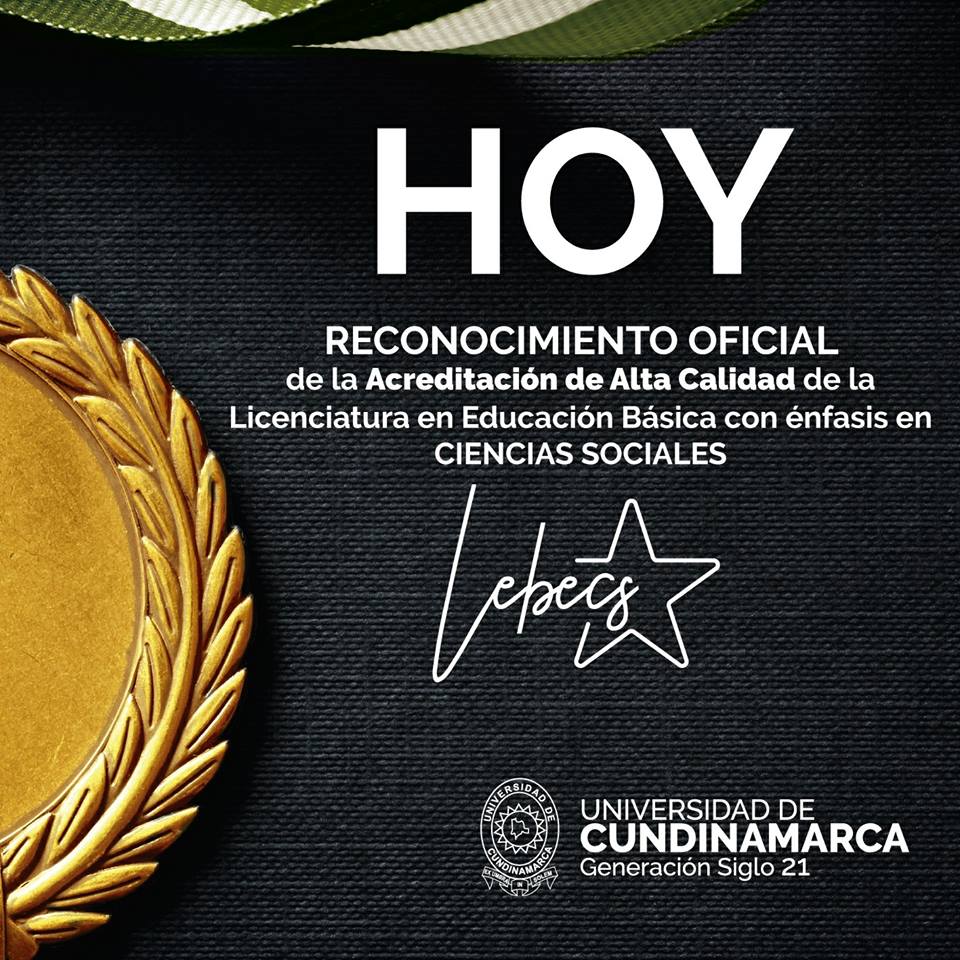 Una organización social del conocimiento como es la Universidad de Cundinamarca, debe consolidarse y visibilizarse como institución consistente, que cuente con un direccionamiento estratégico definido, compartido por toda la comunidad académica, que establezca políticas dirigidas a hacer posible el pei; con el fin de que la organización guíe su comportamiento y quehacer diario hacia la ciencia, el conocimiento, la profesionalización de los estudiantes, la educación para la vida, los valores democráticos, la civilidad y la libertad, redundando en la calidad de los procesos y logrando la acreditación de programas y la acreditación institucional.La universidad debe impactar en su entorno e interactuar con el planeta, conviviendo con otros sistemas al forjar su naturaleza pública, abierta, diversa, incluyente, democrática. Autónoma, identificada como una organización universitaria digital y cumpliendo su misión como agente de transmodernidad “… incorporando los consensos de la humanidad y las buenas prácticas de la gobernanza universitaria, con el fin de llevar a cabo los procesos de enseñanza-aprendizaje”, la investigación e innovación y la interacción con la sociedad, cuya comunidad académica es actuante y transformadora.Para su accionar y el desarrollo del Plan Estratégico, la universidad realizará convenios y alianzas estratégicas con universidades reconocidas del país, como la Universidad Nacional de Colombia y a nivel internacional, se continuará realizando convenios. (*) Indicador que mide Gestión (**) Indicador que miden Eficacia de los procesos (***) Indicador que mide Resultados de productoEstrategia I. Construcción, consolidación, visibilización y socialización del direccionamiento estratégico con la comunidad universitaria.Objetivo estratégico. Construir de forma democrática, sensibilizar y presentar los documentos estratégicos.Estrategia II. Presentar condiciones iniciales para la acreditación institucional multicampus antes de 2023 y lograr la acreditación institucional antes de 2026.Objetivo estratégico. Presentar cada uno de los programas académicos a acreditación de alta calidad de acuerdo al plan de acreditación.Estrategia III. Diversificación de la oferta académica en pregrado y posgrado, por sede, seccionales y extensiones. Buscando la vocación y especialización de cada sede mediante las distintas metodologías que hoy existen.Objetivo estratégico: Realizar el estudio de la oferta y demanda para la renovación y apertura de programas nuevos que sean pertinentes en cada una de las regiones del departamento. **Los programas de Maestría y Especialización se encuentran en definición de modalidad (presencial, semipresencial o virtual) y lugar de desarrollo. Estrategia IV. Autoevaluación continua de los procesos académicos y administrativos, como instrumento de mejora continua.Objetivo estratégico: Realizar la evaluación permanente de los programas académicos, docentes y personal administrativo.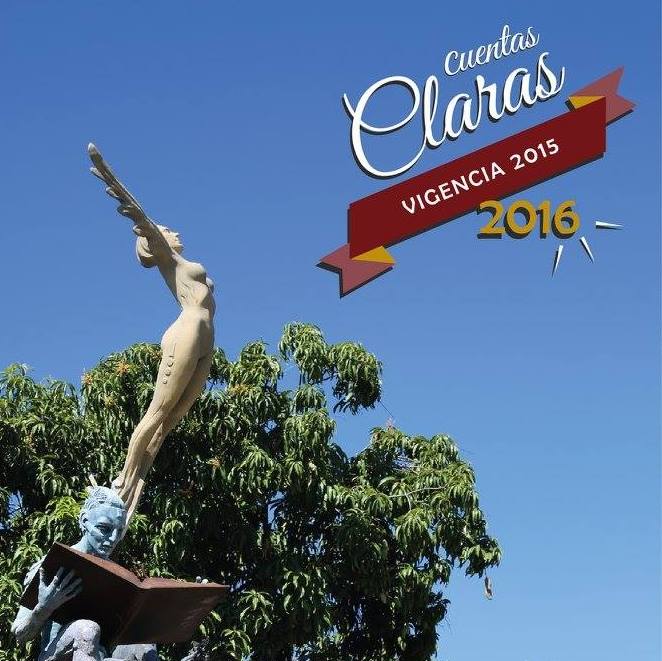 La cultura académica, científica y formativa hace referencia a la diversidad de valores, costumbres, prácticas, lenguajes, espacios, normas y propósitos comunes que orientan los comportamientos, la comunicación y las actividades de una comunidad académica. La Universidad de Cundinamarca pretende consolidarse como una universidad pública regional del Siglo 21 y para ello debe promover una cultura académica que contribuya a la formación de seres integrales con altas calidades profesionales y humanas que participen en la construcción de una mejor sociedad.En este sentido la Universidad debe privilegiar la comprensión de múltiples saberes, la investigación permanente, la gestión del conocimiento y el pensamiento crítico, así como la práctica de la libertad, la solidaridad, la multiculturalidad, la transparencia, el respeto, la justicia social y la paz entre otros, como condiciones básicas para desarrollar una Cultura de la UCundinamarca del Siglo 21 promotora del conocimiento y formación para la vida.Para lo anterior, la Universidad impulsará la discusión sobre el marco de valores democráticos e institucionales, los símbolos y las prácticas de dicha cultura, que permitan estrechar las relaciones humanas, el sentido de pertenencia y la gestión de actividades cotidianas y futuras de los miembros de la comunidad universitaria y otras comunidades de interés, que conduzcan al desarrollo de la Universidad como campus académico de aprendizaje, de investigación, de conocimiento y de educación para la vida. (*) Indicador que mide Gestión (**) Indicador que miden Eficacia de los procesos (***) Indicador que mide Resultados de productoEstrategia I. Generar mecanismos para el desarrollo de una cultura en valores democráticos, libertad, solidaridad y civilidad en la comunidad académica. Objetivo estratégico: Promover un cambio de comportamiento de la comunidad educativa en el rediseño de nuevas costumbres y la reconfiguración de los valores y principios que sirvan como marco referencial.Objetivo estratégico: Fomentar la cultura de la participación, la planeación, la evaluación, el seguimiento y el control, para generar un mejoramiento continuo en cada uno de los procesos y acciones realizadas. Objetivo estratégico: Promover la participación y el aprendizaje en la comunidad universitaria, mediante la participación activa en los campos de aprendizajes realizados por la Universidad. Campos de aprendizaje Bienestar Universitario Estrategia II: Gestión de la cooperación para el desarrollo de la cultura académica, científica y formativa.Objetivo estratégico: Entablar convenios y/o alianzas interinstitucionales que fortalezcan las relaciones humanas, el sentido de pertenencia y las actividades de sus miembros.Estrategia III: La Universidad fortalecerá la interacción social universitaria propendiendo por el mejoramiento de la calidad de vida de las comunidades. Objetivo estratégico: Realizar interacción universitaria mediante la capacitación y formación, generando nuevas posibilidades de aprendizajes para satisfacer necesidades puntuales de la comunidad.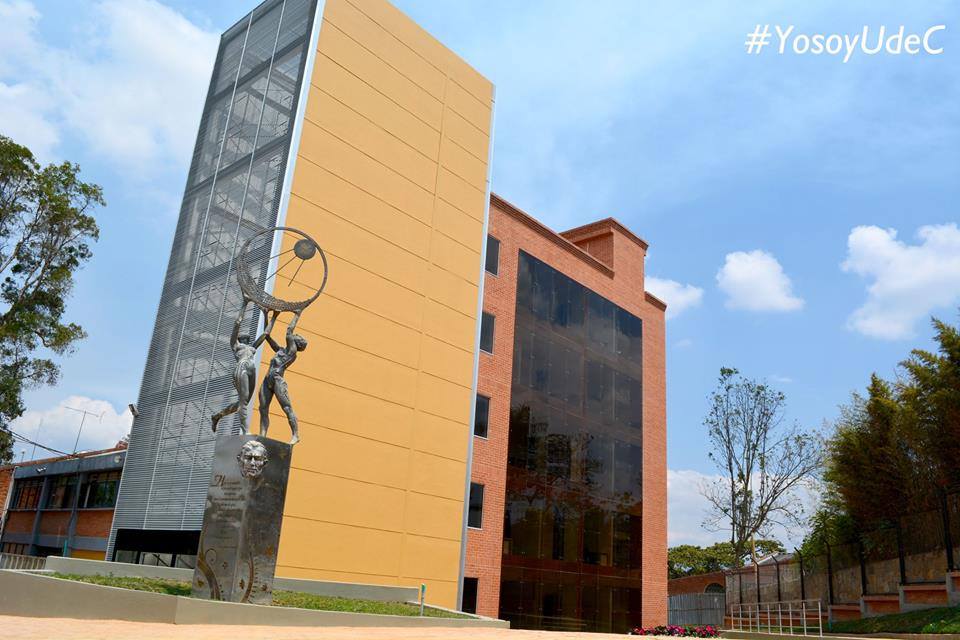 La Universidad de Cundinamarca debe ofrecer una educación formadora para la vida, los valores democráticos, la civilidad y la libertad. La educación para la vida es la gran apuesta del siglo 21 que propenda, de acuerdo con Gustavo Torroella González-Mora, por “... el desarrollo integral de la personalidad, de las potencialidades del ser humano y a la plenitud humana”, caracterizada porque está “... centrada en el alumno, como actitud fundamental del educador”, donde florecen la autonomía, la libertad, la democracia y la espontaneidad para la creación y la iniciativa, dirigida a la civilidad y a la supervivencia del ser humano, de esta forma, la Universidad tendrá la labor de integrar los valores del departamento, la región y el país, con el fin de formar no solo profesionales, sino hacer de la comunidad académica un conjunto de seres humanos integrales, responsables, solidarios y tolerantes.Aprendizaje multidimensional: Entendido como un proceso que se desarrolla en un campus multidimensional (virtual, institucional, presencial, cultural, internacional), abierto, incluyente, colaborativo y trascendente, que utiliza estrategias, métodos, técnicas e instrumentos para propiciar el desarrollo integral de la personalidad, las potencialidades del ser humano, las disciplinas y la comunidad académica. Se hace necesario fortalecer la virtualidad como apoyo a los procesos de aprendizaje, la posibilidad de atender la demanda educativa en el Departamento de Cundinamarca y la puerta de diálogo con el mundo.  Profesor gestor de conocimiento: El profesor de la Universidad de Cundinamarca, entendido como un sujeto libre, transformador, interactivo colaborativo y gestor de conocimiento; es quien hace posible la universidad pública translocal del siglo 21 para lo cual se debe dignificar su profesión. Estudiante creador de oportunidades: El centro de la cultura académica es el estudiante, creador de oportunidades, autónomo, crítico y propositivo. En este sentido, la relación se fundamenta en la comunicación intensificada entre maestros y estudiantes y viceversa. Es necesario graduar un estudiante innovador, emprendedor y, por ende, generador de empleo, con el fin de que la Universidad a través de su formación, aporte en la solución de problemas del entorno local, departamental y nacional, haciendo renacer un ser nuevo para la vida, la democracia, la civilidad y la libertad. Es perentorio revivir el campus académico, donde los espacios artísticos, culturales, musicales, deportivos desaten la vida universitaria en una explosión de colores, aromas y sonidos; cambien la lógica del espacio por una poética del espacio y posibiliten la amnesia de problemas vivenciados por los estudiantes al interior de sus vidas, creando así escenarios de paz, convivencia y salud mental. De igual manera, fortalecer Bienestar Universitario y ampliar la cobertura de los programas que ofrece para velar por el bienestar de los estudiantes, profesores y personal administrativo.Graduados integrados y con sentido de pertenencia. Incorporar al graduado como parte activa de la comunidad académica de la Universidad de Cundinamarca, haciéndolo su embajador y vinculándolo a sus procesos; creando el observatorio laboral, realizando alianzas estratégicas mediante convenios empresariales y expidiendo el estatuto del graduado, donde se consagren sus derechos y deberes y la relación académica con la Universidad.(*) Indicador que mide Gestión (**) Indicador que miden Eficacia de los procesos (***) Indicador que mide Resultados de productoAprendizaje multidimensionalEstrategia I: La Universidad se constituirá como un campus multidimensional, abierto, incluyente, colaborativo y trascendente, para propiciar el desarrollo integral de la personalidad y las potencialidades del ser humano.Objetivo estratégico: Generar estrategias que propicien el desarrollo integral de las dimensiones del ser humano.Objetivo estratégico: Trazar un plan que permita evaluar y revisar las competencias de los estudiantes de los últimos semestres, con el fin de garantizar unos resultados óptimos en las pruebas de estado “Saber PRO”.Objetivo estratégico: Mejorar y desarrollar la planta física, con el fin de contar con los espacios adecuados para el aprendizaje y el desarrollo integral del ser humano.  Objetivo estratégico: Mejorar los espacios académicos, bibliotecas, laboratorios, centros de cómputo, con el fin de potencializar el desarrollo del aprendizaje.Objetivo estratégico: Desarrollar el Centro Académico Deportivo –CAD-, como un impulsor del deporte a nivel regional y nacional.  Objetivo estratégico: Fortalecer la virtualidad como apoyo a los procesos de aprendizaje, con el fin de atender la demanda educativa.Objetivo estratégico: Fortalecer el campus virtual de la Universidad de Cundinamarca, garantizando al estudiante en modalidad virtual la formación integral, acceso a servicios de bienestar, educación continuada, proyección social y el desarrollo de la investigación.Reforma curricular Estrategia II: Fomentar el desarrollo y la actualización curricular de los programas de la Universidad.Objetivo estratégico: Actualizar los currículos de cada uno de los programas académicos, con el objetivo de revisar la pertinencia y coherencia.Profesor gestor de conocimientoEstrategia III: Lograr que la comunidad educativa en especial los profesores sea un estamento actuante, transformador, gestores del conocimiento, formadores para la vida y generadores de escenarios de paz y convivencia. Objetivo estratégico: Elevar el nivel educativo de los profesores, propendiendo por la estabilidad laboral e incentivos por méritos. Objetivo estratégico: Desarrollar programas de capacitación que permitan mejorar el desempeño de los profesores gestores de conocimiento y así convertirse en un agente actuante y transformador.Objetivo estratégico: Formación en tic a los docentes, con el fin de atender las necesidades de manejo de ambientes de procesos de aprendizaje.  Estudiante creador de oportunidadesEstrategia IV: La Universidad desarrollará acciones dirigidas al fortalecimiento del bienestar de toda la comunidad universitaria con una perspectiva multidimensional.Objetivo estratégico: Diseñar un campus académico, generando espacios artísticos, culturales, musicales y deportivos; forjadores de paz, convivencia y salud mental. Objetivo estratégico: Promover un proceso de aprendizaje permanente que permita desarrollar las potencialidades humanas para una vida plena donde se afronte la realidad y se aprenda a vivir como un ser social.Objetivo estratégico: Fortalecer el Bienestar Universitario y ampliar la cobertura de programas socioeconómicos que garanticen que garanticen la permanencia de estudiantes.Estrategia V: La Universidad creará espacios para incentivar la innovación y el emprendimiento en los estudiantes, graduados y empresarios de la región.Objetivo estratégico: Crear e implementar el Centro de Innovación, Tecnología y Gestión Organizacional –citgo–, como apoyo al desarrollo en temas de incubación y generación de ideas de negocio, emprendimiento y gestión empresarial.El fomento del emprendimiento, la innovación y tecnología, entre la comunidad estudiantil y universitaria en general, está enmarcada dentro de las tendencias mundiales de educación superior, promoviendo y generando espacios o campos de aprendizaje que impulsen desarrollo de ideas emprendedoras y de innovación de sus estudiantes a través de capacitaciones, apoyo, redes y eventos.Como la Universidad de Cundinamarca en su Visión propone “un conocimiento innovador y transformador en la búsqueda de la mejora continua de la calidad de vida de sus beneficiarios y sus familias", y dentro de los ejes estratégicos esta la vinculación con el entorno y el impacto social, entendiendo que la Universidad es un vector de desarrollo mediante la producción, transferencia y retroalimentación de instrumentos académicos, investigaciones y servicios de alta calidad para la transformación positiva del recurso humano, social, cultural, ecológico y económico del entorno regional. Bajo este marco la Universidad de Cundinamarca se propone generar procesos de emprendimiento e innovación que permitan conocer y visualizar las capacidades e iniciativas de los estudiantes para construir y proponer soluciones a los problemas de su entorno mediante ideas de negocio que les permitan desarrollar sus potencialidades de creatividad, asociatividad, coworking, conectividad, innovación y emprendimientos capaces de hacer realidad las ideas que se gestan desde las aulas de clase, en la efectiva ejecución de proyectos para competir en el mercado, pero sobre todo, en la formación para su vida.  Es por eso que el emprendimiento y la innovación dentro de la Universidad de Cundinamarca ofrecen una oportunidad a todos los estudiantes y graduados de participar de manera activa en la transformación de su vida y de la región, a partir de sus propias iniciativas y construir desde las necesidades reales de su entorno soluciones que permitan mejorar la calidad de vida en general. Graduados integrados y con sentido de pertenencia Estrategia VI: La Universidad generará programas para fortalecer los vínculos con sus graduados y/o egresados y creará mecanismos para integrarlos de manera activa a la comunidad académica. Objetivo estratégico: Propiciar y fortalecer el sentido de pertenencia de los graduados, mediante la participación activa en los procesos de la Universidad. Objetivo estratégico. Implementar estrategias que permitan la oportunidad y seguimiento laboral.El sello identificador y diferenciador de una organización de conocimiento, como lo es la Universidad de Cundinamarca, debe ser el componente de ciencia, tecnología, investigación e innovación, reflejado en producción académica, incorporación de las tic, relación con la tecnología al servicio del desarrollo social, regional y productivo, articulada con la necesidad de aportar en la resolución de problemas que afecten la sostenibilidad de recursos no renovables, con una importancia significativa hacia el agua.Es necesario que la Universidad incorpore y refleje en su quehacer cotidiano estos componentes que la identifican como organización del Siglo 21, elevando a un cinco por ciento (5%) como mínimo las asignaciones presupuestales respectivas.La investigación en la Universidad debe ser aplicada, sistémica y de impacto, por lo tanto, debe consolidar su sistema de investigación; incentivar la producción académica de los profesores; desconcentrar los procesos; generar productos de alto impacto en la región; generar relaciones interinstitucionales y alianzas estratégicas con otros centros universitarios y de investigación; propiciar la formación científica y tecnológica; fomentar los semilleros, reconocer institucionalmente los grupos internos; fortalecer y ampliar los grupos reconocidos por COLCIENCÍAS y crear áreas o temas de impacto translocal.Se debe transitar de manera articulada por el sendero de los semilleros de investigación grupos de investigación, trabajo de grado, Maestrías y Doctorados.(*) Indicador que mide Gestión (**) Indicador que miden Eficacia de los procesos (***) Indicador que mide Resultados de producto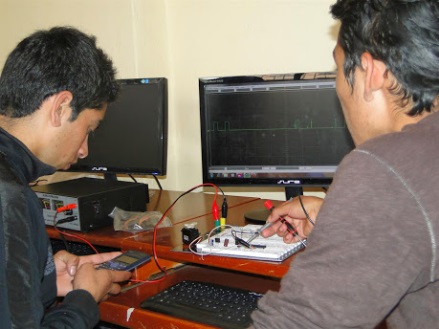 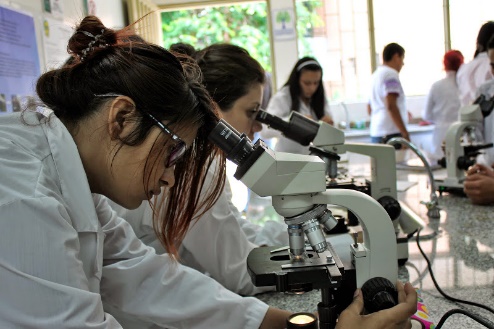 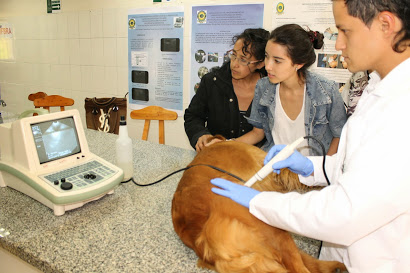 Estrategia I. Propiciar la formación científica y estratégica, la cual permitirá que la Universidad genere productos de alto impacto en la región, siendo referente para la solución de problemas locales, regionales, departamentales, nacionales y mundiales, priorizando los problemas que afectan el agua y la sostenibilidad de recursos no renovables.Objetivo estratégico: Redefinir las áreas de investigación de acuerdo a las necesidades de la región, con impacto social que traspase las fronteras.  Objetivo estratégico: Crear y fomentar grupos y escenarios de investigación que visibilicen un impacto positivo mediante el desarrollo de ciencia, tecnología e innovación, a corto, mediano y largo plazo en las diferentes coyunturas sociales que aquejan al Departamento y al país.Estrategia II. Fortalecer, ampliar y consolidar las redes, semilleros y grupos de investigación, con el fin de producir impacto en el entorno.Objetivo estratégico: Fomentar el desarrollo de la investigación formativa desde el inicio de los programas, incentivando la participación en los semilleros de investigación.Estrategia III. Generar productos de alto impacto en la región y generar relaciones interinstitucionales y alianzas estratégicas con universidades y centros de investigación, para hacer realidad la investigación translocal.Objetivo estratégico: Generar producción intelectual de alta calidad, con el fin de fortalecer el reconocimiento a nivel nacional e internacional de las publicaciones institucionales.Objetivo estratégico: Promover la apropiación por parte de la sociedad, de los resultados obtenidos en las investigaciones, mediante la articulación de las políticas de investigación con las de proyección social de la Universidad.Objetivo estratégico: Promover la actualización continua de los investigadores en metodologías y herramientas para la investigación.Estrategia IV. Establecimiento de la Universidad como centro de investigación y desarrollo agropecuario, social y productivo.Objetivo estratégico: Modificar el esquema académico-administrativo de las granjas agropecuarias de la Universidad de Cundinamarca, para convertirlas en centros de investigación.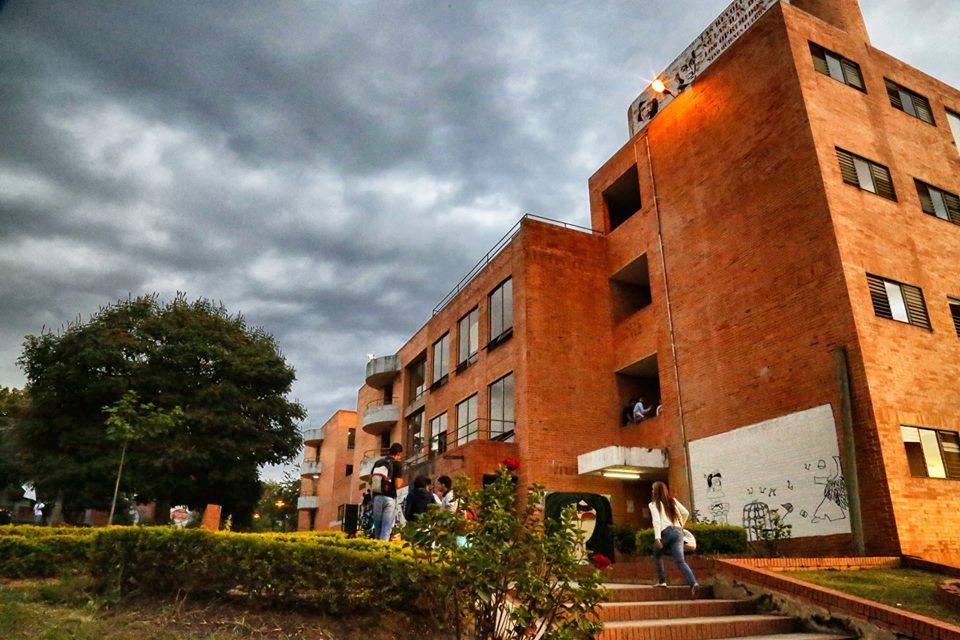 La internacionalización entendida como una dimensión académica, mediante la cual se incorpora nuestro claustro universitario al mundo, para dialogar con él, intercambiar saberes, experiencias y conocimientos. Incorporando el ámbito internacional dentro de los procesos internos, objetivos, enseñanza, aprendizaje y demás funciones de la Universidad.Es la oportunidad que tiene la Universidad de Cundinamarca para dialogar con otras culturas, con el fin de fortalecer sus procesos de enseñanza-aprendizaje y romper las fronteras del saber, para lo cual se debe propiciar, entre otras: la gestión de la internacionalización, la movilidad académica de profesores, estudiantes e investigadores, las redes universitarias e intercambio de experiencias y conocimientos, la formulación de proyectos de investigación conjuntos, la internacionalización del currículo, la enseñanza de lenguas extranjeras, la biblioteca con orientación internacional, las publicaciones conjuntas, la presencia de estudiantes y profesores extranjeros, la promoción de la Universidad como destino y experiencia educativa, la interacción social universitaria internacional y la exportación de servicios educativos, el fortalecimiento de las relaciones interinstitucionales, la realización de actividades extracurriculares de sensibilización hacia otras culturas, la oferta de programas con enfoque internacional.En consecuencia, se deben establecer unas políticas y una estructura administrativa y pasantías. Estancias, semestres académicos, instituto de lenguas extranjeras, campos de verano y cursos para extranjeros, convenios de cooperación de intercambio cultural.(*) Indicador que mide Gestión (**) Indicador que miden Eficacia de los procesos (***) Indicador que mide Resultados de productoEstrategia I: Promover la Universidad como destino y experiencia educativa, fomentando entre otras: las pasantías y los campos de verano para extranjeros.Objetivo estratégico: Incorporar nuestro claustro universitario al mundo, para dialogar con él, intercambiar saberes, experiencias y conocimientos. Objetivo estratégico: Gestionar la Internacionalización, coadyuvando a la movilidad académica de profesores, estudiantes e investigadores, para fortalecer los procesos de enseñanza-aprendizaje y romper las fronteras del saber.Estrategia II: Internacionalización científica, mediante el establecimiento de alianzas para la conformación de redes de conocimiento.Objetivo estratégico: Fomentar e incentivar la cultura de investigación, en trabajo conjunto con grupos reconocidos a nivel internacional. Objetivo estratégico: Promover convenios internacionales con universidades acreditadas en sus países de origen.Estrategia III: Promover e incentivar el bilingüismo en toda la comunidad universitaria. Objetivo estratégico: Propiciar la enseñanza de otros idiomas, así como la creación de un instituto de lenguas extranjeras.Estrategia IV: Insertar el quehacer universitario en el contexto regional y global, haciendo sentido a la declaración de ser una universidad transmoderna y translocal, promoviendo con ello la calidad de la oferta académica para mejorar las condiciones de competitividad de la comunidad.   Objetivo estratégico: Gestión y fortalecimiento de la internacionalización como proceso misional transversal en las dimensiones académicas y administrativas. 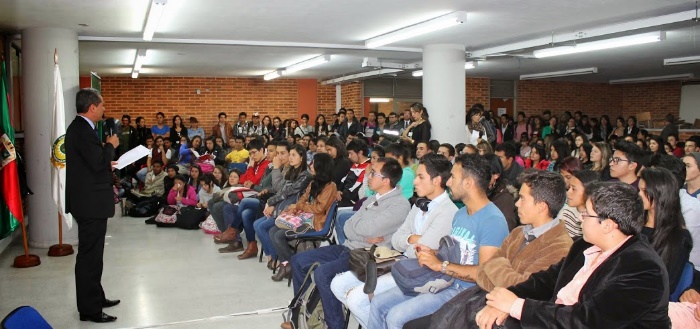 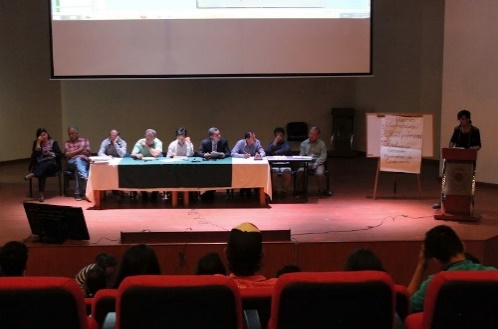 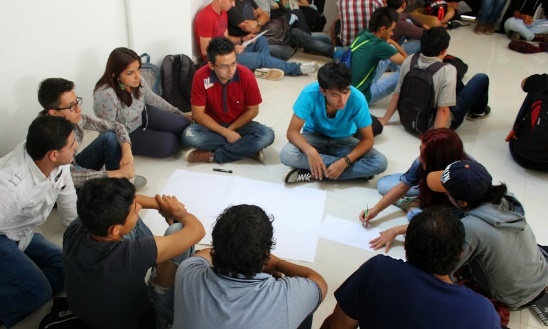 La Universidad de Cundinamarca debe caracterizarse por ser una organización en un constante proceso de renovación, que opera en tiempo real y donde los servicios administrativos sean prestados en línea, a través de plataformas o aplicaciones tecnológicas que reduzcan los tiempos de respuesta ante solicitudes de cualquier naturaleza. De esta manera, la Institución contará con procesos certificados en calidad por pares académicos u organismos nacionales o internacionales.Resulta por igual imperativo instituir un gobierno universitario digital, caracterizado por el autocontrol, el control social universitario y las prácticas de buen gobierno, control social universitario entendido como un espacio o instrumento donde los principales protagonistas son el estudiante y el profesor, que participan en el gobierno de la Universidad. La administración debe estar enfocada en el servicio y centrada en lo académico. Los recursos públicos serán concebidos como sagrados, el control por parte de la comunidad universitaria garantizará una correcta gestión en el manejo de éstos. Por otro lado, los recursos propios serán fortalecidos a través de la celebración de convenios interinstitucionales, servicios de extensión universitaria y la educación continua.(*) Indicador que mide Gestión (**) Indicador que miden Eficacia de los procesos (***) Indicador que mide Resultados de productoEstrategia I: Adoptar las buenas prácticas de la gestión universitaria.Objetivo estratégico: Diseñar, consolidar e institucionalizar un gobierno digital universitario.Objetivo estratégico: Fortalecer la UCundinamarca como una institución transparente, que propenda por la atención al ciudadano y la lucha anticorrupción.Objetivo estratégico: Establecer buenas prácticas de gobierno universitario y control social universitario.Objetivo estratégico: Velar y proteger los recursos públicos, teniendo en cuenta que la Universidad es una institución transparente, comprometida con la lucha anticorrupción. Estrategia II: La planeación, la evaluación, el seguimiento y el control deben ser permanentes, logrando certificar ante entes externos los procesos administrativos y académicos.Objetivo estratégico: Alcanzar procesos certificados, que permitan la construcción y la constante transformación de la Universidad. Estrategia III: Identificación de líneas estratégicas potenciadoras del talento humano para la obtención de objetivos y metas institucionales en armonía con el desarrollo personal.Objetivo estratégico: Diseñar, establecer y desarrollar un modelo de gestión de talento humano que responda a los fines que persigue la Universidad de Cundinamarca. Estrategia III: Procurar la desconcentración de los procesos administrativos y la sostenibilidad financiera será una prioridad. Objetivo estratégico: Fortalecer los recursos propios a través de la celebración de convenios interinstitucionales.Objetivo estratégico: Enfocar los procesos administrativos en los servicios y centrar su desarrollo en lo académico. MetaIndicador2017AvanceMeta 2018Meta final 2018ResponsableConstrucción de los documentos estratégicos de la universidadAprobación pei-1-0Vicerrectoría AcadémicaConstrucción de los documentos estratégicos de la universidadAprobación Plan Estratégico  -1-0Planeación InstitucionalConstrucción de los documentos estratégicos de la universidadAprobación Plan de Desarrollo  -1-0Planeación InstitucionalRevisar, diseñar, actualizar políticas, lineamientos de la Universidad de Cundinamarca con la filosofía institucional del siglo 21”.Porcentaje de revisión, diseño, actualización e implementación de los planes, proyectos, políticas, manuales, entre otros, de las direcciones y oficinas administrativas.  5555Planeación InstitucionalRevisar, diseñar, actualizar políticas, lineamientos de la Universidad de Cundinamarca con la filosofía institucional del siglo 21”.Porcentaje actualización de políticas, lineamientos, procesos y procedimientos de la Universidad de Cundinamarca con la filosofía institucional del siglo 21”.50%80%50%20%Oficina de Desarrollo AcadémicoRevisar, diseñar, actualizar políticas, lineamientos de la Universidad de Cundinamarca con la filosofía institucional del siglo 21”.Porcentaje de creación del Estatuto del Graduado, aprobado por el Consejo Académico100%0%-100%Oficina de Desarrollo Académico Oficina de GraduadosRevisar, diseñar, actualizar políticas, lineamientos de la Universidad de Cundinamarca con la filosofía institucional del siglo 21”.Número de documentos actualizados (Estatuto de Posgrados, Reglamento Estudiantil de Posgrados, Proyecto Educativo de Posgrados y lineamientos curriculares para Posgrados y Propuesta de Instituto de Posgrados)Porcentaje de avance de revisión40-4Dirección de PosgradosRevisar, diseñar, actualizar políticas, lineamientos de la Universidad de Cundinamarca con la filosofía institucional del siglo 21”.Número de documentos actualizados (Estatuto de Posgrados, Reglamento Estudiantil de Posgrados, Proyecto Educativo de Posgrados y lineamientos curriculares para Posgrados y Propuesta de Instituto de Posgrados)Porcentaje de avance de revisión100%80%-20%Dirección de PosgradosSocialización de los documentos estratégicos con la comunidad universitaria.Número socializaciones de documentos realizadas4444Dirección Acreditación y AutoevaluaciónSocialización de los documentos estratégicos con la comunidad universitaria.Número socializaciones de documentos realizadas4444Dirección de Planeación InstitucionalMetaIndicador2017AvanceMeta 2018Meta final 2018ResponsableProgramas académicos de pregrado con acreditación de alta calidad.Análisis de factores para acreditación de alta calidad por facultad77-0Dirección de Autoevaluación y AcreditaciónDecanos de facultadProgramas académicos de pregrado con acreditación de alta calidad.Número de programas presentados ante el cna.-41010Dirección de Autoevaluación y AcreditaciónDecanos de facultadFacultadPrograma AcadémicoSede, Seccional o ExtensiónFacultad de IngenieríaIngenieria ElectrónicaFusagasuga*Facultad de Ciencias Administrativas, Económicas y ContablesAdministración de EmpresasChía*Facultad de Ciencias Administrativas, Económicas y ContablesAdministración de EmpresasFusagasugá*Facultad de Ciencias Administrativas, Económicas y ContablesAdministración de EmpresasUbaté*Facultad de Ciencias Administrativas, Económicas y ContablesAdministración de EmpresasFacatativá*Facultad de Ciencias del Deporte y la Educación FísicaProfesional en Ciencias del Deporte y la Educación FísicaSoacha*Facultad de Ciencias Sociales, Humanidades y Ciencias Políticas MúsicaZipaquirá*Facultad de Ciencias AgropecuariasZootecniaFusagasugá*Facultad de Ciencias AgropecuariasIngeniería AgronómicaFusagasugá*Facultad de Ciencias AgropecuariasIngeniería AgronómicaFacatativá*MetaIndicador2017AvanceMeta 2018Meta final 2018ResponsableEstudio de mercado por sedes, seccionales, extensiones y Decanaturas de Facultad Número de estudios de mercado --11Dirección de Autoevaluación y Acreditación Decanos de Facultad  Oferta académica nueva posgrado a nivel de doctorado.Convenio establecido  --11Facultad de Ciencias del Deporte y la Educación Física Oferta académica nueva posgrado a nivel de doctorado.Porcentaje de documentos y condiciones iniciales para aprobación --100%100%Facultad de Ciencias del Deporte y la Educación Física Oferta académica nueva posgrado a nivel de maestría.Número de documentos presentados a registro calificado (institucional o en convenio) por la FACULTAD DE CIENCIAS ADMINISTRATIVAS, ECONÓMICAS Y CONTABLESPorcentaje de Avance del documento maestro 10-1Facultad de Ciencias Administrativas, Económicas y ContablesOferta académica nueva posgrado a nivel de maestría.Número de documentos presentados a registro calificado (institucional o en convenio) por la FACULTAD DE CIENCIAS ADMINISTRATIVAS, ECONÓMICAS Y CONTABLESPorcentaje de Avance del documento maestro 100%0%-100%Facultad de Ciencias Administrativas, Económicas y ContablesOferta académica nueva posgrado a nivel de maestría.Número de documentos presentados a registro calificado (institucional o en convenio) por la FACULTAD DE INGENIERÍAPorcentaje de Avance del documento maestro10-1Facultad de IngenieríaOferta académica nueva posgrado a nivel de maestría.Número de documentos presentados a registro calificado (institucional o en convenio) por la FACULTAD DE INGENIERÍAPorcentaje de Avance del documento maestro100%80%-20%Facultad de IngenieríaOferta académica nueva posgrado a nivel de maestría.Porcentaje de Avance del documento maestro de la FACULTAD DE CIENCIAS DE LA SALUDConvenios con grupos de investigación, con el fin de presentación ante el CNA100%100%-0Facultad de Ciencias de la SaludOferta académica nueva posgrado a nivel de maestría.Porcentaje de Avance del documento maestro de la FACULTAD DE CIENCIAS DE LA SALUDConvenios con grupos de investigación, con el fin de presentación ante el CNA--11Facultad de Ciencias de la SaludOferta académica nueva posgrado a nivel de maestría.Número de documentos presentados a registro calificado (institucional o en convenio) por FACULTAD DE CIENCIAS AGROPECUARIAS   Porcentaje de Avance del documento maestro--11Facultad de Ciencias AgropecuariasOferta académica nueva posgrado a nivel de maestría.Número de documentos presentados a registro calificado (institucional o en convenio) por FACULTAD DE CIENCIAS AGROPECUARIAS   Porcentaje de Avance del documento maestro-90%10%10%Facultad de Ciencias AgropecuariasOferta académica nueva a nivel de especialización.Número de documentos presentados a registro calificado por la FACULTAD DE CIENCIAS DE LA SALUD Porcentaje de Avance del documento maestro10-1Facultad de Ciencias de la SaludOferta académica nueva a nivel de especialización.Número de documentos presentados a registro calificado por la FACULTAD DE CIENCIAS DE LA SALUD Porcentaje de Avance del documento maestro100%80%--Facultad de Ciencias de la SaludOferta académica nueva a nivel de especialización.Número de documentos presentados a registro calificado por la FACULTAD DE CIENCIAS ADMINISTRATIVAS, ECONOMICAS Y CONTABLESPorcentaje de Avance del documento maestro10-1Facultad de Ciencias Administrativas, Económicas y ContablesOferta académica nueva a nivel de especialización.Número de documentos presentados a registro calificado por la FACULTAD DE CIENCIAS ADMINISTRATIVAS, ECONOMICAS Y CONTABLESPorcentaje de Avance del documento maestro100%0%-100%Facultad de Ciencias Administrativas, Económicas y ContablesOferta académica nueva a nivel de especialización.Número de documentos presentados a registro calificado por la FACULTAD DE CIENCIAS AGROPECUARIAS Porcentaje de Avance del documento maestro1011Facultad de Ciencias AgropecuariasOferta académica nueva a nivel de especialización.Número de documentos presentados a registro calificado por la FACULTAD DE CIENCIAS AGROPECUARIAS Porcentaje de Avance del documento maestro100%70%-30%Facultad de Ciencias AgropecuariasOferta académica nueva a nivel de especialización.Número de documentos presentados a registro calificado por la FACULTAD DE CIENCIAS DEL DEPORTE Y LA EDUCACIÓN FÍSICAPorcentaje de Avance del documento maestro10-0Facultad de Ciencias del Deporte y la Educación FísicaOferta académica nueva a nivel de especialización.Número de documentos presentados a registro calificado por la FACULTAD DE CIENCIAS DEL DEPORTE Y LA EDUCACIÓN FÍSICAPorcentaje de Avance del documento maestro100%100%11Facultad de Ciencias del Deporte y la Educación FísicaOferta académica nueva a nivel de especialización.Número de documentos presentados a registro calificado por FACULTAD DE INGENIERIA en modalidad virtual Porcentaje de Avance del documento maestro--11Facultad de IngenieríaOferta académica nueva a nivel de especialización.Número de documentos presentados a registro calificado por FACULTAD DE INGENIERIA en modalidad virtual Porcentaje de Avance del documento maestro-70%-30%Facultad de IngenieríaOferta académica nueva a nivel de especialización.Número de documentos presentados a registro calificado por FACULTAD DE EDUCACIÓN Porcentaje de Avance del documento maestro--11Facultad de EducaciónOferta académica nueva a nivel de especialización.Número de documentos presentados a registro calificado por FACULTAD DE EDUCACIÓN Porcentaje de Avance del documento maestro-30%-70%Facultad de EducaciónOferta académica nueva a nivel de pregrado.Número de documentos presentados a registro calificado por la FACULTAD DE INGENIERÍA en las extensiones Zipaquirá y Chocontá – Tec. en Desarrollo de Software en modalidad a distancia 10-1Facultad de IngenieríaOferta académica nueva a nivel de pregrado.Número de documentos presentados a registro calificado por la FACULTAD DE CIENCIAS AGROPECUARIAS en la extensión Chocontá – Tec. en Gestión Agroindustrial en modalidad a distancia 100%33%-0Fac. de Ciencias Administrativas, Económicas y Contables - Facultad de Ciencias Agropecuarias - Facultad de Ingeniería Oferta académica nueva a nivel de pregrado.Número de documentos presentados a registro calificado por la FACULTAD DE EDUCACIÓN en la extensión Zipaquirá y Ubaté – Lic. En Ciencias Sociales 10-1Facultad de EducaciónOferta académica nueva a nivel de pregrado.Número de documentos presentados a registro calificado por la FACULTAD DE INGENIERÍA en la extensión Chía – Ingeniería Industrial ALD10-1Facultad de IngenieríaOferta académica nueva a nivel de pregrado.Número de documentos presentados a registro calificado por la FACULTAD DE CIENCIAS DEL DEPORTE Y LA EDUCACIÓN FÍSICA en la sede Fusagasugá – Lic. en Educación Física --11Facultad de Ciencias del Deporte y la Educación FísicaOferta académica nueva a nivel de pregrado.Número de documentos presentados a registro calificado por la FACULTAD DE EDUCACIÓN en la sede Fusagasugá – Lic. en Matemáticas--11Facultad de EducaciónOferta académica nueva a nivel de pregrado.Número de documentos presentados a registro calificado por la FACULTAD DE EDUCACIÓN en la seccional Girardot – Lic. en Español e Ingles --11Facultad de EducaciónOferta académica nueva a nivel de pregrado.Número de documentos presentados a registro calificado por  FACULTAD DE INGENIERÍA en la extensión Soacha – Ingeniería de Sistemas--11Facultad de IngenieríaMetaIndicador2017AvanceMeta 2018Meta final 2018ResponsableAutoevaluación permanente de los programas académicos, docentes y personal administrativo Número de programas académicos con autoevaluación permanente.-03434Decanos de facultad Dirección de Autoevaluación y AcreditaciónAutoevaluación permanente de los programas académicos, docentes y personal administrativo Porcentaje de docentes con resultados de desempeño por encima de 4.0 percepción estudiantes.50%60%60%60%Decanos de facultad Dirección de Autoevaluación y AcreditaciónAutoevaluación permanente de los programas académicos, docentes y personal administrativo Porcentaje del personal administrativo evaluado con resultados por encima del nivel satisfactorio.72%72%74%74%Dirección de Talento Humano/ Directores y jefes de oficina Construcción de Planes de mejoramiento producto del proceso de Autoevaluación por programa.Número de planes de mejoramiento construidos, revisados y consolidados por Facultad de Ciencias del Deporte y la Educación Física22-0Dirección de Autoevaluación y AcreditaciónDecanos de FacultadConstrucción de Planes de mejoramiento producto del proceso de Autoevaluación por programa.Número de planes de mejoramiento construidos, revisados y consolidados por Facultad de Ingeniería72-5Dirección de Autoevaluación y AcreditaciónDecanos de FacultadConstrucción de Planes de mejoramiento producto del proceso de Autoevaluación por programa.Número de planes de mejoramiento construidos, revisados y consolidados por Facultad de Ciencias Administrativas, Económica y Contables105-5Dirección de Autoevaluación y AcreditaciónDecanos de FacultadConstrucción de Planes de mejoramiento producto del proceso de Autoevaluación por programa.Número de planes de mejoramiento construidos, revisados y consolidados por Facultad de Sociales, Humanidades y Ciencias Políticas22-0Dirección de Autoevaluación y AcreditaciónDecanos de FacultadConstrucción de Planes de mejoramiento producto del proceso de Autoevaluación por programa.Número de planes de mejoramiento construidos, revisados y consolidados por Facultad de Ciencias Agropecuarias77-0Dirección de Autoevaluación y AcreditaciónDecanos de FacultadConstrucción de Planes de mejoramiento producto del proceso de Autoevaluación por programa.Número de planes de mejoramiento construidos, revisados y consolidados por Facultad de Ciencias de la Salud10-1Dirección de Autoevaluación y AcreditaciónDecanos de FacultadConstrucción de Planes de mejoramiento producto del proceso de Autoevaluación por programa.Número de planes de mejoramiento construidos, revisados y consolidados por Facultad de Educación 33-0Dirección de Autoevaluación y AcreditaciónDecanos de FacultadMetaIndicador2017AvanceMeta 2018Meta final 2018ResponsableIncentivar la investigación de semilleristas sobre cultura, democracia, posconflicto.Número de proyectos de investigación sobre cultura, democracia, posconflicto.3135Dirección de InvestigaciónGenerar mecanismos para la creación de una cultura en valores democráticos, libertad, solidaridad y civilidad en la comunidad académica.Porcentaje de Avance del programa de Responsabilidad Social Universitaria –rsu–.10%10%30%30%Vicerrectoría AcadémicaDecanos de FacultadDirección de Planeación Institucional   MetaIndicador2017AvanceMeta 2018Meta final 2018ResponsableSensibilización, socialización, talleres y conversatorios dirigidos a docentes, estudiantes, graduados y administrativos, que fomenten la cultura de la planeación.Número de sensibilizaciones, socializaciones y talleres realizados.2322Dirección de Planeación Institucional Sensibilización, socialización, talleres y conversatorios dirigidos a docentes, estudiantes, graduados y administrativos, que fomenten la cultura de la planeación.Número de sensibilizaciones, socializaciones y talleres realizados.2024Dirección de Control InternoSensibilización, socialización, talleres y conversatorios dirigidos a docentes, estudiantes, graduados y administrativos, que fomenten la cultura de la planeación.Número de sensibilizaciones, socializaciones y talleres realizados.2522Dirección JurídicaSensibilización, socialización, talleres y conversatorios dirigidos a docentes, estudiantes, graduados y administrativos, que fomenten la cultura de la planeación.Diseño de una herramienta virtual que permita a los funcionarios realizar capacitaciones virtuales, en coordinación con sistemas y tecnología y el área de comunicaciones.--50%50%Dirección de Control Disciplinario Sensibilización, socialización, talleres y conversatorios dirigidos a docentes, estudiantes, graduados y administrativos, que fomenten la cultura de la planeación.Número de sensibilizaciones, socializaciones y talleres realizados.2222Dirección de Control Disciplinario MetaIndicadorMeta final 2018ResponsableSemana de la salud.Número de campos de aprendizaje realizados.1Dirección Bienestar UniversitarioFestival de la canción UCundinamarca.Número de campos de aprendizaje realizados.1Dirección Bienestar UniversitarioFestival de teatro.Número de campos de aprendizaje realizados.1Dirección Bienestar UniversitarioVacaciones recreativas.Número de campos de aprendizaje realizados.1Dirección Bienestar UniversitarioEnsamble cultural.Número de campos de aprendizaje realizados.1Dirección Bienestar UniversitarioEvento Startup Weekend.Número de campos de aprendizaje realizados.1Facultad de Ciencias Administrativas, Económicas y ContablesSemana Mundial de EmprendimientoNúmero de campos de aprendizaje realizados.1Facultad de Ciencias Administrativas, Económicas y ContablesII Congreso en Gestión Organizacional.Número de campos de aprendizaje realizados.1Facultad de Ciencias Administrativas, Económicas y ContablesCentro de Innovación, Tecnología y Gestión Organizacional –citgo–.Número de campos de aprendizaje realizados.1Facultad de Ciencias Administrativas, Económicas y ContablesSemana de ingeniería.Número de campos de aprendizaje realizados.1Facultad de IngenieríaJornada de creatividad e innovación.Número de campos de aprendizaje realizados.1Facultad de IngenieríaCongreso de Ingeniería.Número de campos de aprendizaje realizados.1Facultad de IngenieríaEncuentro de accesibilidad digital.Número de campos de aprendizaje realizados.1Facultad de IngenieríaOlimpiadas de matemáticas.Número de campos de aprendizaje realizados.1Facultad de EducaciónBienal de educaciónNúmero de campos de aprendizaje realizados.1Facultad de EducaciónFestival cultural regional de ciencias sociales.Número de campos de aprendizaje realizados.1Facultad de EducaciónSilicon Valley Immersion Program.Número de campos de aprendizaje realizados.1Facultad de EducaciónCarrera atlética UCundinamarca. Número de campos de aprendizaje realizados.1Facultad de Ciencias del Deporte y la Educación FísicaEncuentro nacional de porrismo.Número de campos de aprendizaje realizados.1Facultad de Ciencias del Deporte y la Educación FísicaJornada deportiva recreativa-día internacional de la actividad física.Número de campos de aprendizaje realizados.1Facultad de Ciencias del Deporte y la Educación FísicaCongreso Internacional de Educación FísicaNúmero de campos de aprendizaje realizados.1Facultad de Ciencias del Deporte y la Educación FísicaSeminario en producción y juzgamiento equino. Número de campos de aprendizaje realizados.1Facultad de Ciencias AgropecuariasEcoaprendizaje “adopta un árbol, regala vida”. Número de campos de aprendizaje realizados.1Facultad de Ciencias AgropecuariasEncuentro Internacional de las Ciencias Agropecuarias “Aplicando el Conocimiento al Campo ".Número de campos de aprendizaje realizados.1Facultad de Ciencias AgropecuariasSemana de la risoterapia (antesala del Congreso int. de biótica) Número de campos de aprendizaje realizados.1Facultad de Ciencias de la SaludRadiando salud (prevención de salud).Número de campos de aprendizaje realizados.1Facultad de Ciencias de la SaludCorpografíaNúmero de campos de aprendizaje realizados.1Facultad de Ciencias de la SaludSocialización de las prácticas innovadoras para el cuidadoNúmero de campos de aprendizaje realizados.1Facultad de Ciencias de la SaludEnglish Immersion’sNúmero de campos de aprendizaje realizados.(en estudio por motivos presupuestales)1Facultad de Ciencias Sociales, Humanidades y Ciencias PolíticasEnglish Day.Número de campos de aprendizaje realizados.(en estudio por motivos presupuestales)1Facultad de Ciencias Sociales, Humanidades y Ciencias PolíticasSerenata a CundinamarcaNúmero de campos de aprendizaje realizados.(en estudio por motivos presupuestales)1Facultad de Ciencias Sociales, Humanidades y Ciencias PolíticasMaratón bailable y saludableNúmero de campos de aprendizaje realizados.(en estudio por motivos presupuestales)1Facultad de Ciencias Sociales, Humanidades y Ciencias PolíticasRetos y desafíos de la Psicología en el marco de una Generación Siglo 21Número de campos de aprendizaje realizados.(en estudio por motivos presupuestales)1Facultad de Ciencias Sociales, Humanidades y Ciencias PolíticasPsicología y TIC: Aproximaciones psicoeducativas en los procesos de la gestión del conocimiento y el aprendizaje.Número de campos de aprendizaje realizados.(en estudio por motivos presupuestales)1Facultad de Ciencias Sociales, Humanidades y Ciencias PolíticasLas Humanidades en la Transmodernidad y la Translocalidad Número de campos de aprendizaje realizados.(en estudio por motivos presupuestales)1Facultad de Ciencias Sociales, Humanidades y Ciencias PolíticasCongreso Mundos interconectados: Dialogar con el mundo Generación Siglo 21Número de campos de aprendizaje realizados.(en estudio por motivos presupuestales)1Facultad de Ciencias Sociales, Humanidades y Ciencias PolíticasLa música como aporte a la construcción de una generación Siglo 21Número de campos de aprendizaje realizados.(en estudio por motivos presupuestales)1Facultad de Ciencias Sociales, Humanidades y Ciencias PolíticasTEDx Ucundinamarca. Número de campos de aprendizaje realizados.1Oficina de Educación Virtual y a DistanciaCongreso Internacional de Educación ambiental.Número de campos de aprendizaje realizados.1Dirección de PosgradosEncuentro Internacional por la vida “El agua que nos une” Israel país InvitadoNúmero de campos de aprendizaje realizados.1Dirección de PosgradosSeminario de Emprendimiento e innovación Gerencia, negocios y sistemas de informaciónNúmero de campos de aprendizaje realizados.1Dirección de PosgradosII Expedición al QuininíNúmero de campos de aprendizaje realizados.1Dirección de PosgradosMetaIndicador2017Avance2018Meta final 2018ResponsableEstablecer convenios académicos con instituciones de educación y entidades del sector público y/o privado nacionales, que propendan por el fortalecimiento cultural, científico, humanista.Número de convenios con entidades del sector público y/o privado (dato acumulado).852195159Dirección de Interacción UniversitariaMetaIndicador2017Avance2018Meta final 2018ResponsableProgramas de proyección social: Foros, congresos, seminarios, paneles simposios, talleres y/u otros al año.Número de programas de proyección social: ofrecidos al año por facultad en sede, seccionales y extensiones.33643535Dirección de Interacción UniversitariaProgramas de proyección social: Foros, congresos, seminarios, paneles simposios, talleres y/u otros al año.Número de participantes de la comunidad universitaria en programas de proyección social al año.4000927745004500Dirección de Interacción UniversitariaProgramas de proyección social: Foros, congresos, seminarios, paneles simposios, talleres y/u otros al año.Número de estudiantes participantes de los programas de proyección social al año30013675500500Dirección de Interacción UniversitariaMetaIndicador2017Avance2018Meta final 2018ResponsableProgramas de educación continua al añoNúmero de actividades de educación continuada.45124578Dirección de Interacción UniversitariaProgramas de educación continua al añoNúmero de participantes externos en programas de educación continua al año600416800984Dirección de Interacción UniversitariaProgramas de educación continua al añoNúmero de estudiantes participantes de los programas de educación continuada al año501287150150Dirección de Interacción UniversitariaProgramas de educación continua al añoTransferencias por concepto de educación continuada 360.000.000411.000.000955.000.011955.000.011Decanos de FacultadProgramas de educación continua al añoTransferencias por concepto de educación continuada de la Facultad de Ciencias de la Salud    10.588.23516.020.00023.887.16123.887.161Decanos de FacultadProgramas de educación continua al añoTransferencias por concepto de educación continuada de la Facultad de Ciencias Administrativas, Económicas, y Contables 105.882.353227.308.840214.984.452214.984.452Decanos de FacultadProgramas de educación continua al añoTransferencias por concepto de educación continuada de la Facultad de Ingeniería 84.705.88241.566.300179.153.710179.153.710Decanos de FacultadProgramas de educación continua al añoTransferencias por concepto de educación continuada de la Facultad de Ciencias Sociales, Humanidades y Ciencias Políticas 21.176.47110.026.00059.717.90359.717.903Decanos de FacultadProgramas de educación continua al añoTransferencias por concepto de educación continuada de la Facultad de Ciencias Agropecuarias 84.705.88253.280.000143.322.968143.322.968Decanos de FacultadProgramas de educación continua al añoTransferencias por concepto de educación continuada de la Facultad de Ciencias del Deporte y la Educación Física 21.176.4717.057.50047.774.32347.774.323Decanos de FacultadProgramas de educación continua al añoTransferencias por concepto de educación continuada de la Facultad de Educación 31.764.70649.475.28271.661.48471.661.484Decanos de FacultadProgramas de educación continua al añoTransferencias por concepto de educación continuada de la Seccional Girardot 42.352.94148.094.00022.727.27322.727.273Programas de educación continua al añoTransferencias por concepto de educación continuada de la Seccional Ubaté28.235.29430.438.00018.181.81818.181.818Programas de educación continua al añoTransferencias por concepto de educación continuada de la Extensión Soacha  21.176.471013.636.36413.636.364Programas de educación continua al añoTransferencias por concepto de educación continuada de la Extensión Chía 21.176.47065.260.20013.636.36413.636.364Programas de educación continua al añoTransferencias por concepto de educación continuada de la Extensión Facatativá42.352.941100.157.68127.272.72727.272.727Programas de educación continua al añoTransferencias por concepto de educación continuada de la Extensión Zipaquirá7.058.8247.557.0004.545.4554.545.455Programas de educación continua al añoTransferencias por concepto de educación continuada de la Extensión Chocontá7.058.82404.545.4554.545.455Programas de educación continua al añoTransferencias por concepto de educación continuada de la Dirección de Interacción Universitaria  70.588.2357.080.00045.454.54545.454.545Dirección de Interacción UniversitariaProgramas de educación continua en modalidad virtual al añoTransferencias por concepto de  programas de educación virtual y a distancia700.000.00010.000.00064.498.00064.498.000Oficina de Educación Virtual y a Distancia / Decanos de facultadProgramas de educación continua en modalidad virtual al añoNúmero de diplomados ofrecidos por facultad en modalidad de educación continua.7377Oficina de Educación Virtual y a Distancia / Decanos de facultadProgramas de educación continua en modalidad virtual al añoNúmero de participantes en diplomados de educación continua en modalidad virtual al año.700369001564Oficina de Educación Virtual y a Distancia / Decanos de facultadMetaIndicador2017Avance2018Meta final 2018ResponsableImplementación del programa de inclusión educativa.Porcentaje de Avance. 20%50%60%10%Oficina de Desarrollo AcadémicoEstablecer estrategias y políticas de admisión inclusiva.Documentos actualizados con enfoque de inclusión11-0Oficina de Desarrollo AcadémicoEstablecer estrategias y políticas de admisión inclusiva.Porcentaje de implementación estrategias.-50%100%50%Oficina de Desarrollo AcadémicoEstablecer estrategias y políticas de admisión inclusiva.Establecer estrategias de admisión inclusiva1122Oficina de Admisiones y RegistroImplementar el programa de articulación con colegios de Fusagasugá y Chocontá.Número de colegios integrados al programa de articulación. (Dato acumulado).1-23Oficina de Desarrollo AcadémicoMetaIndicador2017Avance2018Meta final 2018ResponsableImplementación de recursos y estrategias para el fortalecimiento de los proyectos nivelatorios de: Inglés, habilidades lecto-escritoras y lógica-matemática dirigidas a estudiantes de 1 semestre.Número de cursos de nivelación de inglés.25--Oficina de Educación Virtual y a DistanciaImplementación de recursos y estrategias para el fortalecimiento de los proyectos nivelatorios de: Inglés, habilidades lecto-escritoras y lógica-matemática dirigidas a estudiantes de 1 semestre.Número de cursos nivelación de habilidades lecto-escritoras.231-Oficina de Educación Virtual y a DistanciaImplementación de recursos y estrategias para el fortalecimiento de los proyectos nivelatorios de: Inglés, habilidades lecto-escritoras y lógica-matemática dirigidas a estudiantes de 1 semestre.Número de cursos de nivelación de lógica – matemática.2123Oficina de Educación Virtual y a DistanciaDiseñar un programa para aumentar el porcentaje de estudiantes con resultados en pruebas Saber Pro en nivel avanzado-superior.Número de simulacros SABER PRO implementados por Facultad de Ingeniería4444Oficina de Desarrollo AcadémicoDecanos de FacultadDiseñar un programa para aumentar el porcentaje de estudiantes con resultados en pruebas Saber Pro en nivel avanzado-superior.Número de simulacros SABER PRO implementados por Facultad de Ciencias Administrativas, Económica y Contables3                         3 33Oficina de Desarrollo AcadémicoDecanos de FacultadDiseñar un programa para aumentar el porcentaje de estudiantes con resultados en pruebas Saber Pro en nivel avanzado-superior.Número de simulacros SABER PRO implementados por Facultad de Sociales, Humanidades y Ciencias Políticas2                         2 22Oficina de Desarrollo AcadémicoDecanos de FacultadDiseñar un programa para aumentar el porcentaje de estudiantes con resultados en pruebas Saber Pro en nivel avanzado-superior.Número de simulacros SABER PRO implementados por Facultad de Ciencias del Deporte y la Educación Física2                         2 22Oficina de Desarrollo AcadémicoDecanos de FacultadDiseñar un programa para aumentar el porcentaje de estudiantes con resultados en pruebas Saber Pro en nivel avanzado-superior.Número de simulacros SABER PRO implementados por Facultad de Ciencias Agropecuarias4                         2 44Oficina de Desarrollo AcadémicoDecanos de FacultadDiseñar un programa para aumentar el porcentaje de estudiantes con resultados en pruebas Saber Pro en nivel avanzado-superior.Número de simulacros SABER PRO implementados por Facultad de Ciencias de la Salud1                         9 11Oficina de Desarrollo AcadémicoDecanos de FacultadDiseñar un programa para aumentar el porcentaje de estudiantes con resultados en pruebas Saber Pro en nivel avanzado-superior.Número de simulacros SABER PRO implementados por Facultad de Educación3                         3 33Oficina de Desarrollo AcadémicoDecanos de FacultadMetaIndicador2017Avance2018Meta final 2018ResponsableDiseñar e implementar el Plan de Desarrollo Físico.Porcentaje de alcance. 20%20%40%40%Dirección de Planeación InstitucionalDirección de Bienes y ServiciosConstrucción Biblioteca y centro de investigación, sede Fusagasugá.Porcentaje de Avance de la construcción.60%60%40%40%Dirección de Bienes y ServiciosConstrucción de la 1. ª Etapa de la sede en la Extensión Zipaquirá. Diseños y estudios previos --11Dirección de Bienes y ServiciosConstrucción del edificio de mantenimiento Porcentaje construcción --20%20%Dirección de Bienes y ServiciosGarantizar el cumplimiento de los planes de mantenimiento de los bienes muebles e inmuebles de sede, seccionales y extensiones.  Cumplimiento del Plan de mantenimiento de recursos físicos 80%80%90%90%Dirección de Bienes y ServiciosGarantizar el cumplimiento de los planes de mantenimiento de los bienes muebles e inmuebles de sede, seccionales y extensiones.  Cumplimiento del Plan de mantenimiento del parque automotor  80%80%90%90%Dirección de Bienes y ServiciosMetaIndicador2017Avance2018Meta final 2018ResponsableIncrementar el material bibliográfico de las bibliotecas de acuerdo a las necesidades de los programas que se presenta a acreditación de alta calidad.Número de ejemplares por estudiante (estándar nacional comité permanente de bibliotecas en instituciones de educación superior).23,283,283,3Unidad de Apoyo AcadémicoBases de datos académicas por programa académicoNúmero de bases de datos académicas/Número de programa académico 111,31,3Unidad de Apoyo AcadémicoUso de los recursos bibliográficos por los estudiantes en las sede, seccionales y extensionesConsulta de material bibliográficos físicos y electrónicos (miles)200415,53400400Unidad de Apoyo AcadémicoMetaIndicador2017Avance2018Meta final 2018ResponsableUso y disponibilidad de los espacios académicos de sede, seccionales y extensionesNúmero de visitas Bibliotecas (miles)200267,47300300Unidad de Apoyo AcadémicoUso y disponibilidad de los espacios académicos de sede, seccionales y extensionesNúmero de visitas Laboratorios (miles)10084,82100115,18Unidad de Apoyo AcadémicoUso y disponibilidad de los espacios académicos de sede, seccionales y extensionesNúmero de visitas Gimnasios (miles)3037,514040Unidad de Apoyo AcadémicoUso y disponibilidad de los espacios académicos de sede, seccionales y extensionesNúmero de visitas Centros de Computo (miles)10076,62100123,38Unidad de Apoyo AcadémicoUso y disponibilidad de los espacios académicos de sede, seccionales y extensionesNúmero de visitas Ayudas Educativas (miles)104,931015,07Unidad de Apoyo AcadémicoUso y disponibilidad de los espacios académicos de sede, seccionales y extensionesNúmero de visitas Ayudas Deportivas (miles)3029,493030.51Unidad de Apoyo AcadémicoUso y disponibilidad de los espacios académicos de sede, seccionales y extensionesNúmero de visitas Auditorios (miles)100144,66150150Unidad de Apoyo AcadémicoUso y disponibilidad de los espacios académicos de sede, seccionales y extensionesNúmero de visitas Granjas (miles)104,171015,83Unidad de Apoyo AcadémicoDisponibilidad de equipos de cómputo por cada 1000 estudiantes (Número de computadores/(número de estudiantes/1000)130119,70130130Unidad de Apoyo AcadémicoCreación e implementación del servicio bibliotecario "Sello Editorial UCundinamarca"Porcentaje de creación e implementación (Proceso de estudio previo y planeación)15%15%50%50%Unidad de Apoyo AcadémicoGarantizar el cumplimiento de los planes de mantenimiento de los bienes muebles e inmuebles de sede, seccionales y extensiones.  Cumplimiento del Plan de mantenimiento de equipos y espacios académicos  --90%90%Dirección de Bienes y ServiciosGarantizar el cumplimiento de los planes de mantenimiento de los bienes muebles e inmuebles de sede, seccionales y extensiones.  Cumplimiento del Programa de calibración de equipos--90%90%Dirección de Bienes y ServiciosMetaIndicador2017Avance2018Meta final 2018ResponsableCentro Académico Deportivo de la UCundinamarca –cad– Documento aprobado de creación.   11-0Facultad de Ciencias del Deporte y la Educación FísicaCentro Académico Deportivo de la UCundinamarca –cad– Número de alianzas establecidas y en funcionamiento.--22Facultad de Ciencias del Deporte y la Educación FísicaClub Deportivo UCundinamarca.Documento aprobado de creación. 11-0Facultad de Ciencias del Deporte y la Educación FísicaClub Deportivo UCundinamarca.Número de escuelas de formación deportiva (dato acumulado).--1010Facultad de Ciencias del Deporte y la Educación FísicaMetaIndicador2017Avance2018Meta final 2018ResponsableIdentificación de tecnologías de la información y comunicación para la integración de los programas de pregrado y posgrados de la Universidad de Cundinamarca.Porcentaje de tic integradas a los programas de pregrado y posgrado. (Virtualización de contenidos).30%25%40%45%Oficina de Educación Virtual y A DistanciaImplementación de recursos y estrategias para el acompañamiento al trabajo independiente de los estudiantes de la Universidad de Cundinamarca, mediado por las tic.Número de cursos de los programas académicos/Número de Aulas virtuales80%70%100%30%Oficina de Educación Virtual y A DistanciaMetaIndicador2017Avance2018Meta final 2018ResponsableCrear espacios académicos mediados por tecnologías, en que se promueva la formación, la investigación e innovación y la interacción social universitaria que permita trascender en la sociedad actual en múltiples contextos.Porcentaje de fortalecimientos del campus virtual de la Universidad de Cundinamarca. 60%50%80%30%Oficina de Educación Virtual y a DistanciaConsolidar escenarios académicos en el marco de contigo S21, que promuevan la participación democrática dentro del Campus virtual universitario.Número de espacios de participación democrática dentro del campus virtual.4246Oficina de Educación Virtual y a DistanciaMetaIndicador2017Avance2018Meta final 2018ResponsableRediseñar los currículos, para lograr que sean flexibles, sistemáticos y pertinentes, orientarlos a las disciplinas, los valores para la vida, la democracia y la libertad, hacia el emprendimiento e insertar el enfoque internacional.Número de programas académicos revisados por Facultad de Ciencias  Agropecuarias  780%-7Decanos de Facultad Ciencias AgropecuariasDirección de Autoevaluación y AcreditaciónRediseñar los currículos, para lograr que sean flexibles, sistemáticos y pertinentes, orientarlos a las disciplinas, los valores para la vida, la democracia y la libertad, hacia el emprendimiento e insertar el enfoque internacional.Número de programas académicos revisados por Facultad de Ciencias de la Salud 180%-1Decanos de Facultad C. SaludDirección de Autoevaluación y AcreditaciónRediseñar los currículos, para lograr que sean flexibles, sistemáticos y pertinentes, orientarlos a las disciplinas, los valores para la vida, la democracia y la libertad, hacia el emprendimiento e insertar el enfoque internacional.Número de programas académicos revisados por Facultad de Ingeniería 780%-7Decano de Facultad Ingeniería Dirección de Autoevaluación y AcreditaciónRediseñar los currículos, para lograr que sean flexibles, sistemáticos y pertinentes, orientarlos a las disciplinas, los valores para la vida, la democracia y la libertad, hacia el emprendimiento e insertar el enfoque internacional.Número de programas académicos revisados por Facultad de Educación  380%-3Decano de Facultad de educaciónDirección de Autoevaluación y AcreditaciónRediseñar los currículos, para lograr que sean flexibles, sistemáticos y pertinentes, orientarlos a las disciplinas, los valores para la vida, la democracia y la libertad, hacia el emprendimiento e insertar el enfoque internacional.Número de programas académicos revisados por Facultad de Ciencias Administrativas, Económicas y Contables 1080%-10Decano de Facultad de CAEC Dirección de Autoevaluación y AcreditaciónRediseñar los currículos, para lograr que sean flexibles, sistemáticos y pertinentes, orientarlos a las disciplinas, los valores para la vida, la democracia y la libertad, hacia el emprendimiento e insertar el enfoque internacional.Número de programas académicos revisados por Facultad de Ciencias del Deporte y la Educación Física280%-2Decano de Facultad de Ciencias del deporte y Educ. Física Dirección de Autoevaluación y AcreditaciónRediseñar los currículos, para lograr que sean flexibles, sistemáticos y pertinentes, orientarlos a las disciplinas, los valores para la vida, la democracia y la libertad, hacia el emprendimiento e insertar el enfoque internacional.Número de programas académicos revisados por Facultad de Ciencias Sociales, Humanidades y Ciencias Políticas280%-2Decano de Facultad Ciencias sociales, H. y C. Políticas  Dirección de Autoevaluación y AcreditaciónRediseñar los currículos, para lograr que sean flexibles, sistemáticos y pertinentes, orientarlos a las disciplinas, los valores para la vida, la democracia y la libertad, hacia el emprendimiento e insertar el enfoque internacional.Número de programas ofertados con enfoque internacional.1022Decanos de Facultad Dirección de Acreditación y AutoevaluaciónCoordinación de InternacionalizaciónRediseñar los currículos, para lograr que sean flexibles, sistemáticos y pertinentes, orientarlos a las disciplinas, los valores para la vida, la democracia y la libertad, hacia el emprendimiento e insertar el enfoque internacional.Número de programas con doble titulación por la Facultad de Ciencias de la Salud – Enfermería 1011Decanos de Facultad Dirección de Acreditación y AutoevaluaciónCoordinación de InternacionalizaciónRediseñar los currículos, para lograr que sean flexibles, sistemáticos y pertinentes, orientarlos a las disciplinas, los valores para la vida, la democracia y la libertad, hacia el emprendimiento e insertar el enfoque internacional.Número de programas con doble titulación por la Facultad de Educación – Lic. En Ciencias Sociales 1011Decanos de Facultad Dirección de Acreditación y AutoevaluaciónCoordinación de InternacionalizaciónRediseño del modelo pedagógico de acuerdo a los lineamientos institucionales.Un documento modelo pedagógico revisado y actualizado.11-0Dirección de Autoevaluación y AcreditaciónMetaIndicador2017Avance2018Meta final 2018ResponsableProfesores por formación académica en pregrado y posgrado.Porcentaje de profesores con doctorado.2,5%2%4%4%Decanos de facultadDirección de Talento HumanoProfesores por formación académica en pregrado y posgrado.Porcentaje de profesores con maestría.40%42%50%50%Decanos de facultadDirección de Talento HumanoProfesores por formación académica en pregrado y posgrado.Porcentaje de profesores con especialización.57,5%49%46%46%Decanos de facultadDirección de Talento HumanoRealizar la categorización de los docentes.Porcentaje de profesores con categorización.0100%0-Dirección de TalentoHumano/Vicerrectoría AcadémicaEstablecer incentivos por la producción académica y pago de asesorías y dirección de trabajos de grado a docentes.Un acto administrativo aprobado.050%050%Dirección de TalentoHumano/Vicerrectoría AcadémicaProfesores contratados a 10,5 meses.Porcentaje de profesores contratados.20%60%20%20%Vicerrectoría Académica/Oficina de Desarrollo AcadémicoPlan de Incentivos y el Programa de Bienestar Laboral Docente.Documento formulado y aprobado del plan de incentivos.50%50%50%50%Dirección de Talento HumanoPlan de Incentivos y el Programa de Bienestar Laboral Docente.Número de actividades de bienestar laboral docente.2222Dirección de Talento HumanoPlan de Incentivos y el Programa de Bienestar Laboral Docente.Número de salas de profesores adecuadas por sede, seccional y extensión.1-12Dirección de Planeación Institucional Dirección de Bienes y Servicios MetaIndicador2017Avance2018Meta final 2018ResponsablePlan Anual de Formación Docente. Número de apoyos aprobados para doctorado. 3256 Oficina de Desarrollo AcadémicoPlan Anual de Formación Docente. Número de apoyos aprobados para maestría.2593046 Oficina de Desarrollo AcadémicoConformar una Escuela de Alta Gerencia del Aprendizaje, que permita centralizar la formación, evaluación y seguimiento profesoral.Escuela de Alta Gerencia del Aprendizaje en funcionamiento.10-1 Oficina de Desarrollo AcadémicoConformar una Escuela de Alta Gerencia del Aprendizaje, que permita centralizar la formación, evaluación y seguimiento profesoral.Número de profesores participes de los programas ofrecidos en la escuela. 200121250171 Oficina de Desarrollo AcadémicoMetaIndicador2017Avance2018Meta final 2018ResponsableImplementación de recursos y estrategias para el acompañamiento docente que promueva el fortalecimiento de la tecnología educativa. (Laboratorio del Profesor Siglo 21).Porcentaje de implementación del proyecto Laboratorio del Profesor Siglo 21.20%30%70%60%Oficina de Educación Virtual y a DistanciaImplementación de recursos y estrategias para el acompañamiento docente que promueva el fortalecimiento de la tecnología educativa. (Laboratorio del Profesor Siglo 21).Número de profesores Acompañados a través del servicio de coaching sobre el uso pedagógico de las tic.50609080Oficina de Educación Virtual y a DistanciaImplementación de recursos y estrategias para el acompañamiento docente que promueva el fortalecimiento de la tecnología educativa. (Laboratorio del Profesor Siglo 21).Número de profesores con formación en competencias de integración e innovación de las TIC en los proceso de enseñanza, aprendizaje. 180-210390Oficina de Educación Virtual y a DistanciaMetaIndicador2017Avance2018Meta final 2018ResponsableEspacios para el desarrollo artístico, cultural y musical.Número de participantes a las actividades 5900915559505950Dirección de Bienestar UniversitarioEspacios para el desarrollo artístico, cultural y musical.Número de participantes a las actividades de aprovechamiento del tiempo libre en espacios cultural5900186859505950Dirección de Bienestar UniversitarioEspacios para el desarrollo artístico, cultural y musical.Número de participantes de la comunidad universitaria en zonales ASCUN.59005159505950Dirección de Bienestar UniversitarioEspacios para el desarrollo artístico, cultural y musical.Número de participantes de la comunidad universitaria en nacionales 2017. 59003159505950Dirección de Bienestar UniversitarioEspacios para el desarrollo artístico, cultural y musical.Número de participantes de la comunidad universitaria en Ensamble Cultural. 5900223559505950Dirección de Bienestar UniversitarioEspacios para el desarrollo artístico, cultural y musical.Número de participantes de la comunidad universitaria en el Festival de Teatro.590045459505950Dirección de Bienestar UniversitarioEspacios para el desarrollo artístico, cultural y musical.Número de participantes de la comunidad universitaria en el Festival y Concurso de Danzas. 590053559505950Dirección de Bienestar UniversitarioEspacios para el desarrollo artístico, cultural y musical.Número de participantes de la comunidad universitaria en el Concurso Canción Udecina5900-59505950Dirección de Bienestar UniversitarioEspacios para el desarrollo artístico, cultural y musical.Número de Participantes en grupos de formación cultural 5900394159505950Dirección de Bienestar UniversitarioEspacios para el desarrollo de la salud mental y salud física.Número de participantes de la comunidad universitaria35500107343600036000Dirección de Bienestar UniversitarioEspacios para el desarrollo de la salud mental y salud física.Número de participantes de la comunidad universitaria en la jornada del día del Género y Sensibilización para evitar la violencia de género.35500-3600036000Dirección de Bienestar UniversitarioEspacios para el desarrollo de la salud mental y salud física.Número de participantes de la comunidad universitaria en la jornada “DI NO AL CIGARRILLO”.35500-3600036000Dirección de Bienestar UniversitarioEspacios para el desarrollo de la salud mental y salud física.Número de participantes de la comunidad universitaria en la jornada del Día del Docente.35500-3600036000Dirección de Bienestar UniversitarioEspacios para el desarrollo de la salud mental y salud física.Número de participantes de la comunidad universitaria en la Semana de la Salud.3550035993600036000Dirección de Bienestar UniversitarioEspacios para el desarrollo de la salud mental y salud física.Número de participantes de la comunidad universitaria en la jornada de toma de Citologías.35500-3600036000Dirección de Bienestar UniversitarioEspacios para el desarrollo de la salud mental y salud física.Atención profesional a la comunidad 3550019313600036000Dirección de Bienestar UniversitarioEspacios para el desarrollo de la salud mental y salud física.La U se toma a…355003483600036000Dirección de Bienestar UniversitarioEspacios para el desarrollo de la salud mental y salud física.Talleres y tamizajes de promoción y prevención 3550048563600036000Dirección de Bienestar UniversitarioEspacios para actividades deportivas, recreativas y aprovechamiento del tiempo libre.Número de participantes de la comunidad universitaria10100105741020010200Dirección de Bienestar UniversitarioEspacios para actividades deportivas, recreativas y aprovechamiento del tiempo libre.Número de participantes a las actividades de aprovechamiento del tiempo libre en espacios de deporte1010028421020010200Dirección de Bienestar UniversitarioEspacios para actividades deportivas, recreativas y aprovechamiento del tiempo libre.Número de participantes de la comunidad universitaria en los juegos zonales ASCUN 2017.101001301020010200Dirección de Bienestar UniversitarioEspacios para actividades deportivas, recreativas y aprovechamiento del tiempo libre.Número de participantes de la comunidad universitaria en la Copa U 2017.101002951020010200Dirección de Bienestar UniversitarioEspacios para actividades deportivas, recreativas y aprovechamiento del tiempo libre.Número de participantes de la comunidad universitaria en la Carrera de la Mujer y Reinado de reciclaje.10100-1020010200Dirección de Bienestar UniversitarioEspacios para actividades deportivas, recreativas y aprovechamiento del tiempo libre.Número de participantes de la comunidad universitaria en el Torneo Interno Universitario INTERROSCAS.1010020741020010200Dirección de Bienestar UniversitarioEspacios para actividades deportivas, recreativas y aprovechamiento del tiempo libre.Número de participantes de la comunidad universitaria en la Copa de Integración de Taekwondo.10100981020010200Dirección de Bienestar UniversitarioEspacios para actividades deportivas, recreativas y aprovechamiento del tiempo libre.Número de participantes de la comunidad universitaria en la Copa de Integración de Karate-do.101001171020010200Dirección de Bienestar UniversitarioEspacios para actividades deportivas, recreativas y aprovechamiento del tiempo libre.Número de participantes de la comunidad universitaria en el Festival de Porras y Hip hop.10100-1020010200Dirección de Bienestar UniversitarioEspacios para actividades deportivas, recreativas y aprovechamiento del tiempo libre.Número de participantes de la comunidad universitaria en el Torneo de la Amistad e Intersedes.10100-1020010200Dirección de Bienestar UniversitarioEspacios para actividades deportivas, recreativas y aprovechamiento del tiempo libre.Número de participantes de los hijos de los miembros de la comunidad universitaria en las vacaciones recreativas.101005661020010200Dirección de Bienestar UniversitarioEspacios para actividades deportivas, recreativas y aprovechamiento del tiempo libre.Número de participantes de los hijos de los miembros de la comunidad universitaria en el DIA DULCE.10100-1020010200Dirección de Bienestar UniversitarioEspacios para actividades deportivas, recreativas y aprovechamiento del tiempo libre.Número de administrativos participantes en II Encuentro deportivo y Cultural Siglo 21.101009471020010200Dirección de Bienestar UniversitarioEspacios para actividades deportivas, recreativas y aprovechamiento del tiempo libre.Número de participantes de la comunidad universitaria en la jornada del Amor Propio y Amor a los demás. 1010035051020010200Dirección de Bienestar UniversitarioMetaIndicador2017Avance2018Meta final 2018ResponsableVinculación de estudiantes en el desarrollo de la función de interacción universitaria.Número de estudiantes vinculados en la función de interacción universitaria.130130160160Dirección de Interacción UniversitariaVinculación de estudiantes a monitorias académicas. Número de monitores académicos. 300300300300Oficina de Desarrollo AcadémicoMetaIndicador2017Avance2018Meta final 2018ResponsableDisminuir la deserción de los estudiantes de primer semestre. Porcentaje deserción primer semestre.19,7%20.4%19%19%Dirección de Bienestar Universitario / Vicerrectoría Académica /Vicerrectoría Administrativa y Financiera/Decanos de FacultadDisminuir la deserción total de los estudiantes. Tasa total de deserción de estudiantes anual.9,2%10.5%8,5%8.5%Dirección de Bienestar Universitario / Vicerrectoría Académica /Vicerrectoría Administrativa y Financiera/Decanos de FacultadEstudio de deserción de estudiantes.Número de estudios realizados por facultad.  2222Dirección de Planeación InstitucionalDirección de Bienestar UniversitarioProgramas socioeconómicos entregados a los estudiantes: Restaurante.Número de estudiantes beneficiados por restaurante.452394455455Dirección de Bienestar UniversitarioProgramas socioeconómicos entregados a los estudiantes: Plan complementario de restaurante.Número de estudiantes beneficiados por plan complementario de restaurante.73907575Dirección de Bienestar UniversitarioProgramas socioeconómicos entregados a los estudiantes: Plan día alimentación.Número de estudiantes beneficiados por plan día alimentación.182333185333Dirección de Bienestar UniversitarioProgramas socioeconómicos entregados a los estudiantes: Plan hogar universitario.Número de estudiantes beneficiados con plan hogar universitario.147166148148Dirección de Bienestar UniversitarioExoneraciones de matrículas concedidas a estudiantes.Número de exoneraciones de matrícula.830773840840Dirección de Bienestar UniversitarioMetaIndicador2017Avance2018Meta final 2018ResponsableFormalizar el Centro de Innovación, Tecnología y Gestión Organizacional –citgo–.Número de centros.11-0Facultad de Ciencias Administrativas, Económicas y Contables Fundamentación teórica y práctica del emprendimiento en la UCundinamarca. Porcentaje de Avance. 70%50%30%50%Facultad de Ciencias Administrativas, Económicas y Contables Asesor a emprendedores en ideas de negocio. Número de emprendedores asesorados. 601000100100Facultad de Ciencias Administrativas, Económicas y ContablesAsesorar a empresarios ya constituidos en gestión empresarial.Número de asesorías. 583030Facultad de Ciencias Administrativas, Económicas y ContablesMetaIndicador2017Avance2018Meta final 2018ResponsableEspacios para el desarrollo cultural, deportivo y de salud para los graduadosNúmero de espacios generados5655Oficina de GraduadosEspacios para el desarrollo cultural, deportivo y de salud para los graduadosApoyo logístico a los espacios deportivos --55Directores de Seccionales y ExtensionesBienestar UniversitarioProgramas de educación continuada ofrecidos y diseñados atendiendo las necesidades de los graduadosNúmero de actividades de educación continuada con exclusividad para los graduados 7-77Oficina de GraduadosDecanos de FacultadDirección de Interacción Universitaria Directores de Seccionales y ExtensionesEncuentros de graduados por facultades y sede, seccionales y extensionesNúmero de encuentros realizados14177Oficina de GraduadosEncuentros de graduados por facultades y sede, seccionales y extensionesApoyo académico de los encuentros realizados --77Decanos de FacultadEncuentros de graduados por facultades y sede, seccionales y extensionesApoyo logística de los encuentros realizados--77Directores de Seccionales y ExtensionesAlianzas estratégicas con entidades que ofrezcan servicios al graduadoNúmero de alianzas establecidas (Datos acumulados).5-55Oficina de GraduadosRealizar estudios de seguimiento a graduadosNúmero de estudios realizados.7177Decanos de facultad Oficina de GraduadosMetaIndicador2017Avance2018Meta final 2018ResponsableCrear e implementar el Observatorio Laboral.Acto administrativo que evidencie la aprobación.120%-80%Oficina de GraduadosCrear e implementar una bolsa de empleo para graduados y estudiantes.Una bolsa de empleo creada e implementada.11--Oficina de GraduadosCrear e implementar una bolsa de empleo para graduados y estudiantes.Mantenimiento de implementación --100%100%Oficina de GraduadosCrear e implementar una bolsa de empleo para graduados y estudiantes.Porcentaje de impacto en la utilización de la bolsa de empleo--50%50%Oficina de GraduadosConvenios empresariales para vinculación laboral.Número de convenios establecidos (datos acumulados).2354Oficina de GraduadosMetaIndicador2017Avance2018Meta final 2018MetaRedefinir las líneas de Investigación translocal por facultad. Número de líneas de investigación translocal definidas por facultad.77-0Dirección de Investigación / Decanos de facultadMetaIndicador2017Avance2018Meta final 2018ResponsableMejoramiento del indicador de los grupos categorizados por Colciencias.Incremento índice de grupos (men) Ficha de pfc.4.56.0Dirección de InvestigaciónConvocatorias internas.Número de convocatorias internas. 1210Dirección de InvestigaciónConvocatorias en alianzas.Número de convocatorias en alianzas. 11-1Dirección de InvestigaciónMacro-proyectos aprobados y financiados por la Universidad.Número de macro-proyectos aprobados y financiados.7--7Decanos de facultadGrupos de investigación avalados institucionalmente y registrados ante Colciencias.Número de grupos de investigación categorizados ante Colciencias (datos acumulados)(sujeto a convocatoria de Colciencias, en el 2018, no se realiza presentación) 1024--Decanos de facultad/Dirección de InvestigaciónInvestigadores de la Universidad, reconocidos ante Colciencias.Número Ponderado de investigadores de la Universidad (datos acumulados)( sujeto a convocatoria de Colciencias, en el 2018, no se realiza presentación)1139-0Decanos de FacultadDirección de InvestigaciónMetaIndicador2017Avance2018Meta final 2018ResponsableFomento de los semilleros de investigación formalizados.Número de estudiantes participantes activos en semilleros de investigación (datos acumulados).400409430430Dirección de InvestigaciónDecanos de facultad Eventos de socialización de proyectos de investigación de los semilleros.Número de eventos realizados.2122Dirección de InvestigaciónMetaIndicador2017Avance2018Meta final 2018ResponsablePublicación de artículos en revistas indexadas por profesores de la Universidad Número de artículos publicados en revistas indexadas (datos acumulados).25252929Dirección de Investigación Decanos de facultadPublicación de artículos en revistas indexadas por profesores de la UniversidadNúmero de artículos publicados en revistas indexadas Fac. Ciencias de la Salud4044Facultad Ciencias de la SaludPublicación de artículos en revistas indexadas por profesores de la UniversidadNúmero de artículos publicados en revistas indexadas Fac. Ciencias del Deporte y la Educación Física3033Facultad Ciencias del Deporte y la Educación FísicaPublicación de artículos en revistas indexadas por profesores de la UniversidadNúmero de artículos publicados en revistas indexadas Fac. Ciencias Administrativas, Económicas y Contables5055Facultad Ciencias Administrativas, Económicas y ContablesPublicación de artículos en revistas indexadas por profesores de la UniversidadNúmero de artículos publicados en revistas indexadas Fac. Ciencias Agropecuarias5355Facultad Ciencias AgropecuariasPublicación de artículos en revistas indexadas por profesores de la UniversidadNúmero de artículos publicados en revistas indexadas Fac. de Educación  3155Facultad de EducaciónPublicación de artículos en revistas indexadas por profesores de la UniversidadNúmero de artículos publicados en revistas indexadas Fac. de Ingeniería  4355Facultad de IngenieríaPublicación de artículos en revistas indexadas por profesores de la UniversidadNúmero de artículos publicados en revistas indexadas Fac. de Ciencias Sociales, Humanidades y Ciencias Políticas  1022Facultad de Ciencias Sociales, Humanidades y Ciencias PolíticasPublicación de libros producto de investigaciónNúmero de libros publicados con sello editorial (datos acumulados)5-66Decanos de FacultadDirección de InvestigaciónPublicación de capítulos de libros producto de investigaciónNúmero de capítulos de libros publicados (Datos acumulados)1031313Decanos de FacultadDirección de InvestigaciónArtículos publicados en revistas no indexadasNúmero de artículos publicados en revistas no indexadas (Datos acumulados)20132020Decanos de facultadDirección de InvestigaciónArtículos publicados en revistas no indexadasNúmero de artículos publicados en revistas no indexadas por la Facultad de Ciencias Administrativas, Económicas y Contables4422Decanos de facultadDirección de InvestigaciónArtículos publicados en revistas no indexadasNúmero de artículos publicados en revistas no indexadas por la Facultad de Ciencias Agropecuarias4133Decanos de facultadDirección de InvestigaciónArtículos publicados en revistas no indexadasNúmero de artículos publicados en revistas no indexadas por la Facultad de Ingeniería3544Decanos de facultadDirección de InvestigaciónArtículos publicados en revistas no indexadasNúmero de artículos publicados en revistas no indexadas por la Facultad de la Salud2044Decanos de facultadDirección de InvestigaciónArtículos publicados en revistas no indexadasNúmero de artículos publicados en revistas no indexadas por la Facultad de Ciencias Sociales, Humanidades y Ciencias Políticas 1333Decanos de facultadDirección de InvestigaciónArtículos publicados en revistas no indexadasNúmero de artículos publicados en revistas no indexadas por la Facultad de Ciencias del Deporte y la Educación Física3033Decanos de facultadDirección de InvestigaciónArtículos publicados en revistas no indexadasNúmero de artículos publicados en revistas no indexadas por la Facultad de Educación 3011Decanos de facultadDirección de InvestigaciónMetaIndicador2017Avance2018Meta final 2018ResponsablePatentes registradas.Número de patentes registradas (datos acumulados).2222Facultad de Ciencias Agropecuarias Dirección de InvestigaciónPonencias presentadas por los semilleros de investigación.Número de ponencias presentadas por semilleritas (datos acumulados)50586060Dirección de InvestigaciónDecanos de facultadObras artísticas registradas.Número de obras artísticas registradas (datos acumulados)41033Facultad de Ciencias Sociales, Humanidades y Ciencias SocialesDirección de Investigación Ponencias presentadas por profesores investigadores en eventos nacionales (financiados por la Universidad).Número de ponencias presentadas en eventos nacionales (preferiblemente eventos latinoamericanos) (datos acumulados).702121Dirección de InvestigaciónDecanos de facultadPonencias presentadas por profesores investigadores en eventos internacionales (financiados por la Universidad).Número de ponencias presentadas en eventos internacionales (datos acumulados)2542020Dirección de InvestigaciónDecanos de facultadCoordinación de InternacionalizaciónCreación e implementación del servicio bibliotecario “sello editorial UCundinamarca”Porcentaje de creación e implementación.15%15%45%45%Unidad de Apoyo AcadémicoMetaIndicador2017Avance2018Meta final 2018ResponsableRealizar un encuentro anual de investigadores entre universidades.Número de encuentros anuales de investigadores entre universidades.1111Dirección de InvestigaciónRealizar convenios de investigaciones aplicadas con gremios industriales.Número de convenios anuales (datos acumulados).2145Dirección de InvestigaciónRealizar convenios de investigaciones aplicadas con universidades (preferiblemente latinoamericanas).Número de convenios (datos acumulados).2134Dirección de InvestigaciónRealizar alianzas con centros de investigación.Número de alianzas con centros de investigación.1012Dirección de InvestigaciónMetaIndicador2017Avance2018Meta final 2018ResponsableCapacitación en manejo de herramientas de apoyo a la investigación y en plataformas de investigación y bases de datos.Número de docentes y estudiantes capacitados. 350125350575Dirección de InvestigaciónMetaIndicador2017Avance2018Meta final 2018ResponsableProyectos desarrollados en los Centros de Investigación Experimental (granjas) de la Universidad.Número de proyectos desarrollados.2444Unidad de Apoyo AcadémicoFacultad de Ciencias AgropecuariasProyectos desarrollados en los Centros de Investigación Experimental (granjas) de la Universidad.Porcentaje de Implementación de Buenas Practicas Ganaderas - BPG 80%100%100%-Unidad de Apoyo AcadémicoFacultad de Ciencias AgropecuariasMetaIndicador2017Avance2018Meta final 2018ResponsableEstudiantes extranjeros en la UCundinamarca.Número de estudiantes extranjeros invitados.8111010Vicerrectoría Académica/Coordinación de InternacionalizaciónEncuentros internacionales en la UCundinamarca.Número de eventos internacionales programados.3655Vicerrectoría Académica/Coordinación de InternacionalizaciónAtención a eventos internacionales.N°. de eventos internacionales atendidos.3355Vicerrectoría Académica/Coordinación de InternacionalizaciónMetaIndicador2017Avance2018Meta final 2018ResponsableIncentivar la movilidad académica de los docentes de la UCundinamarca en el exterior.N°. de Docentes vinculados en instituciones y/u organizaciones internacionales (cátedra).3-69Vicerrectoría Académica/Coordinación de Internacionalización/ Dirección de InvestigaciónIncentivar la movilidad académica de los docentes de la UCundinamarca en el exterior.Número de docentes participantes de cursos, seminarios u otros eventos.20332525Vicerrectoría Académica/Coordinación de Internacionalización/ Dirección de InvestigaciónIncentivar la movilidad académica de los docentes de la UCundinamarca en el exterior.Número de docentes en investigaciones conjuntas.2035Vicerrectoría Académica/Coordinación de Internacionalización/ Dirección de InvestigaciónDocentes extranjeros en la UCundinamarca –Programa de Movilidad–.Número de docentes extranjeros invitados. 31055Vicerrectoría Académica/Coordinación de InternacionalizaciónIncentivar la movilidad académica de los estudiantes de la UCundinamarca en el exterior.Número de estudiantes investigadores beneficiados.2433Vicerrectoría Académica/Coordinación de Internacionalización/ Dirección de Investigación/Dirección de Interacción UniversitariaIncentivar la movilidad académica de los estudiantes de la UCundinamarca en el exterior.Número de estudiantes en pasantías en el exterior.3267Vicerrectoría Académica/Coordinación de Internacionalización/ Dirección de Investigación/Dirección de Interacción UniversitariaIncentivar la movilidad académica de los estudiantes de la UCundinamarca en el exterior.Número de estudiantes en intercambio.871516Vicerrectoría Académica/Coordinación de Internacionalización/ Dirección de Investigación/Dirección de Interacción UniversitariaIncentivar la movilidad académica de los estudiantes de la UCundinamarca en el exterior.Número de estudiantes participantes de cursos, seminarios u otros eventos.8431212Vicerrectoría Académica/Coordinación de Internacionalización/ Dirección de Investigación/Dirección de Interacción UniversitariaMetaIndicador2017Avance2018Meta final 2018ResponsableTrabajar en publicaciones conjuntas con investigadores de otros países.Número de publicaciones trabajadas conjuntamente con investigadores de otros países. 50712Dirección de Investigación / Decanos de facultadMetaIndicador2017Avance2018Meta final 2018ResponsableConvenios con redes de conocimiento.Número de convenios con redes de conocimiento.2233Vicerrectoría Académica/Coordinación de InternacionalizaciónConvenios con redes de conocimiento.N°. de productos derivados de la actividad conjunta.40610Vicerrectoría Académica/Coordinación de InternacionalizaciónConvenios con instituciones de educación superior acreditadas internacionalmente. Número de convenios con instituciones de educación superior acreditadas (dato acumulado).3355Vicerrectoría Académica/Coordinación de InternacionalizaciónConvenios con instituciones de educación superior acreditadas internacionalmente. Número de convenios de cooperación de movilidad activos.12141515Vicerrectoría Académica/Coordinación de InternacionalizaciónConvenios con Instituciones de Educación Superior Internacionales (preferiblemente latinoamericanas).N°. de convenios entablados (datos acumulados).1422DIRECCIÓN DE POSGRADOS Coordinación de InternacionalizaciónMetaIndicador2017Avance2018Meta final 2018ResponsablePromover e incentivar el multilingüismo en la comunidad académica.Un centro de idiomas creado. 70%70%30%30%Oficina Desarrollo AcadémicoPromover e incentivar el multilingüismo en la comunidad académica.Número de programas de multilingüismo operando.3135Oficina Desarrollo AcadémicoPromover e incentivar el multilingüismo en la comunidad académica.Número de convenios que propendan por el multilingüismo a nivel internacional.1320Vicerrectoría Académica Coordinación de InternacionalizaciónMetaIndicador2017Avance2018Meta final 2018ResponsableInstitucionalización de la política de internacionalización.Política de Internacionalización aprobada y socializada con la comunidad académica.11-0Vicerrectoría Académica/Desarrollo Académico/Coordinación de InternacionalizaciónCreación de la estructura administrativa de la Oficina de Relaciones Internacionales.Estructura creada y funcionando.11-0Vicerrectoría Académica/Desarrollo Académico/Coordinación de InternacionalizaciónCaracterización del proceso misional transversal de internacionalización.Proceso misional creado y funcionando. 11-0Vicerrectoría Académica/Desarrollo Académico/Coordinación de InternacionalizaciónMetaIndicador2017Avance2018Meta final 2018ResponsableInventario de aplicaciones versionadas. Banco de Proyectos100%60%040Dirección de Sistemas y TecnologíaInventario de aplicaciones versionadas. Proceso de Bienes y Servicios100%85%015Dirección de Sistemas y TecnologíaInventario de aplicaciones versionadas. Solicitud de Espacios Académicos100%100%00Dirección de Sistemas y TecnologíaInventario de aplicaciones versionadas. Solicitud de Elementos Educativos100%100%00Dirección de Sistemas y TecnologíaInventario de aplicaciones versionadas. Certificaciones laborales100%70%030Dirección de Sistemas y TecnologíaInventario de aplicaciones versionadas. Manejo de correspondencia y Archivo100%30%070Dirección de Sistemas y TecnologíaInventario de aplicaciones versionadas. Solicitudes de consulta jurídica100%5%095Dirección de Sistemas y TecnologíaInventario de aplicaciones versionadas. Contratación docente y de personal administrativo y OPS100%80%020Dirección de Sistemas y TecnologíaInventario de aplicaciones versionadas. Sistema de registro de asistencia para eventos jornadas de salud, eventos deportivos, conferencias100%40%060Dirección de Sistemas y TecnologíaInventario de aplicaciones versionadas. Sistema de seguimiento a los planes institucionales mediante indicadores100%000Dirección de Sistemas y TecnologíaInventario de aplicaciones versionadas. Análisis y reporte de información financiera100%61.6%038.4Dirección de Sistemas y TecnologíaInventario de aplicaciones versionadas. Adquisición mediante tercerización de las aplicaciones de Encuestas Universitarias y Asignación de aulas100%70%030Dirección de Sistemas y TecnologíaInventario de aplicaciones versionadas. Contratación de las mejoras requeridas por los procesos institucionales para las Aplicaciones Academusoft, Gestasoft100%40%060Dirección de Sistemas y TecnologíaMetaIndicador2017Avance2018Meta final 2018ResponsableMejorar los sistemas de comunicación e información interna, revisión y control.Creación de un medio de comunicación interno que permita la conexión de oficinas 140%60%1Dirección de Sistemas y Tecnología/Oficina de ComunicacionesMejorar los sistemas de comunicación e información interna, revisión y control.Porcentaje de incremento de uso de la Intranet 50%50%70%70%Dirección de Sistemas y Tecnología/Oficina de ComunicacionesMejorar los sistemas de comunicación e información interna, revisión y control.Número de usuarios conectados en medios internos200200200200Dirección de Sistemas y Tecnología/Oficina de ComunicacionesServicios permanente de conectividad y mejoramiento continuo de la infraestructura de interconexión (WAN, LAN y WiFi).Instalación y puesta en marcha de los sistema de Video Conferencia y Carteleras Informativas Digitales en tiempo real al 100 % para las Seccionales, Extensiones,  Oficina Bogotá y Sede Principal de la Universidad de  Cundinamarca.100%100100%0Dirección de Sistemas y TecnologíaServicios permanente de conectividad y mejoramiento continuo de la infraestructura de interconexión (WAN, LAN y WiFi).Fortalecimiento de la cobertura WiFi en el campus Fusagasugá  e implementación del Portal Cautivo al interior del campus 100%100%80020%Dirección de Sistemas y TecnologíaServicios permanente de conectividad y mejoramiento continuo de la infraestructura de interconexión (WAN, LAN y WiFi).Cambio en el Dominio a nivel institucional incluyendo los Servicios de Corre Electrónico, plataforma y sistemas Activy Directory al  100%80%7220%28%Dirección de Sistemas y TecnologíaServicios permanente de conectividad y mejoramiento continuo de la infraestructura de interconexión (WAN, LAN y WiFi).Implementación de un sistema de monitoreo de servicios criticos, backup de información administrativa, adquisición de stock de respaldo para la infraestructura tecnológica alojada en datacenter y actualización de las licencias de motor de base de datos.50%2050%70%Dirección de Sistemas y TecnologíaServicios permanente de conectividad y mejoramiento continuo de la infraestructura de interconexión (WAN, LAN y WiFi).Sostenimiento del Licenciamiento Corporativo y actualización, soporte de la plataforma académico administrativa (Academusoft y Gestasoft) de la Universidad de Cundinamarca al 100%100%90010%Dirección de Sistemas y TecnologíaServicios permanente de conectividad y mejoramiento continuo de la infraestructura de interconexión (WAN, LAN y WiFi).Implementación de la Red Social Corporativa YAMMER u otra al 100%80%43.820%56.2%Dirección de Sistemas y TecnologíaServicios permanente de conectividad y mejoramiento continuo de la infraestructura de interconexión (WAN, LAN y WiFi).Fortalecimiento y actualización de recursos informáticos de la Universidad de Cundinamarca.50%10050%0Dirección de Sistemas y TecnologíaServicios permanente de conectividad y mejoramiento continuo de la infraestructura de interconexión (WAN, LAN y WiFi).Modernización de la infraestructura tecnológica al 100%.30%10070%0Dirección de Sistemas y TecnologíaServicios permanente de conectividad y mejoramiento continuo de la infraestructura de interconexión (WAN, LAN y WiFi).Plan de Mantenimiento de Servicios Tecnológicos0-85%85%Dirección de Sistemas y TecnologíaMetaIndicador2017Avance2018Meta final 2018ResponsableImplementar estrategias anticorrupción.Formulación, actualización y socialización anual del Plan Anticorrupción atención al Ciudadano1111Dirección Planeación InstitucionalImplementar estrategias anticorrupción.Seguimiento al Plan Anticorrupción y Gestión del Riesgo3333Dirección de Control InternoImplementar estrategias anticorrupción.Número de Estrategias de gestión y mitigación de riesgos anticorrupción29293232Oficinas contempladas en la Matriz de RiesgosImplementar estrategias anticorrupción.Número de estrategias  implementadas del componente  de rendición de cuentas 5666Dirección Planeación InstitucionalImplementar estrategias anticorrupción.Porcentaje de trámites racionalizados75%85%100%15%Dirección Planeación InstitucionalImplementar estrategias anticorrupción.Número de Mecanismos para la transparencia y acceso a la información pública5555Oficina de ComunicacionesOficina de Archivo y Correspondencia Implementar estrategias anticorrupción.Número de Mecanismos para la atención al ciudadano5555Secretaria GeneralCoordinación de PQRSImplementar estrategias anticorrupción.Número de estrategias implementadas del Plan de participación ciudadana 0-2121Dirección Planeación InstitucionalImplementación del gobierno en línea (gobierno universitario digital: UCundinamarca abierta y clara)Implementación de TIC para el Gobierno Abierto 20%50%45%50%Dirección Planeación InstitucionalImplementación del gobierno en línea (gobierno universitario digital: UCundinamarca abierta y clara)Implementación de TIC para Servicios 20%50%45%50%Dirección Planeación InstitucionalDirección de Sistemas y TecnologíaOficina de Comunicaciones / PQRSOficina de Archivo y CorrespondenciaImplementación del gobierno en línea (gobierno universitario digital: UCundinamarca abierta y clara)Implementación de TIC para la Gestión 20%50%45%50%Dirección Planeación InstitucionalDirección de Sistemas y TecnologíaImplementación del gobierno en línea (gobierno universitario digital: UCundinamarca abierta y clara)Implementación de seguridad y privacidad de la información  20%50%45%50%Dirección Planeación InstitucionalDirección de Sistemas y TecnologíaMetaIndicador2017Avance2018Meta final 2018ResponsableRealizar la medición de satisfacción de los usuarios.Porcentaje de satisfacción.80%100%82%82%Dirección Planeación InstitucionalEfectividad de los servicios de atención al ciudadano en línea.Porcentaje de mejoramiento.40%90%60%10%Secretaria GeneralCoordinación de PQRSActualización de portales institucionales teniendo en cuenta la estrategias de transparencia en la publicación de la informaciónUna actualización del portal institucional11-0Oficina de ComunicacionesActualización de portales institucionales teniendo en cuenta la estrategias de transparencia en la publicación de la informaciónporcentaje de Avance en visibilidad y acceso a la información pública y portal de niños20%20%60%60%Oficina de ComunicacionesImplementación anual del Plan de comunicaciones  (plan de medios)Porcentaje de implementación del plan al 33% anual 33%18%33%48%Oficina de ComunicacionesEstablecer acciones de comunicación promocional por medio de un plan publicitario Porcentaje de implementación del plan15%15%50%30%Oficina de ComunicacionesImpacto NoticiosoCalidad de noticias publicadas medidas por opinión (en 1,2,3,4,5)4444Oficina de ComunicacionesImpacto NoticiosoNúmero de visitas a la página web  (miles)200200300300Oficina de ComunicacionesEmisora online institucional UCundinamarca S21Número de horas de implementación diarias  50%50%70%70%Oficina de ComunicacionesElaboración de documentos archivísticos Porcentaje de Avance 6236Oficina de Archivo y CorrespondenciaDigitalización del archivo central de la Universidad de CundinamarcaPorcentaje de digitalización60%40%40%40%Oficina de Archivo y CorrespondenciaProtección y conservación del archivo central y archivos de seccionales y extensiones de la Universidad Porcentaje de Avance 20%33%63%33%Oficina de Archivo y CorrespondenciaElaboración de los Instrumentos archivísticos Número de instrumentos elaborados para aprobación6237Oficina de Archivo y CorrespondenciaImplementación de Gobierno Universitario Digital: UCundinamarca Abierta y ClaraMedición de la efectividades de los mecanismos para el manejo seguro y eficaz de la información de los estudiantes1111Oficina de admisiones y registroAseguramiento del cumplimiento del calendario académicoPorcentaje de cumplimiento 90%100%95%95%Oficina de admisiones y registroMetaIndicador2017Avance2018Meta final 2018ResponsableActividades de fomento de ética y buen gobierno, Buenas prácticas administrativas.Número de actividades de fomento.2222RectoríaVicerrectorías / Dirección de Planeación InstitucionalDiagnóstico e implementación del Modelo Integrado de Planeación y Gestión.Porcentaje de implementación. 20%20%50%50%Dirección de Planeación Institucional Implementación, Evaluación e informe del estado del Modelo Estándar de Control Interno. Reportes emitidos de los resultados de la evaluación 100%100%100%0Dirección de Control InternoImplementación, Evaluación e informe del estado del Modelo Estándar de Control Interno. Porcentaje de Implementación del Plan de Auditorias Anual 100%100%100%0Dirección de Control InternoImplementación, Evaluación e informe del estado del Modelo Estándar de Control Interno. Porcentaje de Avance y cumplimiento en los planes de mejoramiento (sobre vigencias anteriores – 2017 hacia atrás)80%53%80%80%Dirección de Control InternoGarantizar el reporte de información al Sistema Estadístico Universitario dentro de las fechas establecidas Porcentaje de cumplimiento de reportes en las fechas establecidas 90%100%95%95%Dirección de Planeación InstitucionalOficina de Admisiones y registroDirección de Talento HumanoMetaIndicador2017Avance2018Meta final 2018ResponsableImplementar un Plan de Sustentabilidad FinancieraDocumento proyectado. 1111Vicerrectoría Administrativa y Financiera/Dirección Financiera/Dirección de Planeación Institucional  Aplicar y hacer seguimiento a los  mecanismos de control fiscal establecidos por la normaCantidad de mecanismos aplicados6666Vicerrectoría Administrativa y Financiera/Dirección Financiera/Dirección de Planeación Institucional  MetaIndicador2017Avance2018Meta final 2018ResponsableImplementación de las Normas Internacionales niif.Porcentaje de implementación. 50%85%50%15%Dirección FinancieraRecuperación de ingresos por concepto de IVAPorcentaje de recuperación 80%80%80%80%Dirección FinancieraRecuperación de cartera por concepto matriculas Porcentaje de recuperación90%78%90%90%Dirección FinancieraRecuperación de recursos por concepto de incapacidades porcentaje de recursos recuperado 80%80%80%80%Dirección de Talento HumanoMetaIndicador2017Avance2018Meta final 2018ResponsableActualizar e Implementar el Sistema de Gestión de la Calidad  Una certificación en NTC ISO 9001:2015.-011Oficina de CalidadDirección de Planeación InstitucionalActualizar e Implementar el Sistema de Gestión de la Calidad  porcentaje de implementación y certificación de la norma  NTC ISO 9001:201550%74%50%100%Oficina de CalidadActualizar e Implementar el Sistema de Gestión de la Calidad  Actualización de la estructura documental50%34%50%66%Oficina de CalidadActualizar e Implementar el Sistema de Gestión de la Calidad  Número de acompañamientos a los procesos170373170170Oficina de CalidadActualizar e Implementar el Sistema de Gestión de la Calidad  Número de sensibilizaciones, talleres y/o  socializaciones2354Oficina de CalidadActualizar e Implementar el Sistema de Gestión de la Calidad  Apoyo logístico en socialización de políticas, planes de trabajo, procesos y procedimientos141477Directores de Seccionales y ExtensionesEficacia de las acciones propuestas para mitigar los riesgos de los procesos del SGC Número de riesgos altos y extremos por proceso que disminuyeron de zona/ Número total de riesgos altos o extremos por proceso identificados) X 10020%68%80%80%Oficina de CalidadImplementar el Sistema Gestión Ambiental.Porcentaje de Avance.20%040%60%Oficina de CalidadDirección de Planeación InstitucionalImplementar el Sistema Gestión Ambiental.Porcentaje de avance de diseño de documentos requeridos (PGIR – PIGA – PRAU)--50%50%Oficina de CalidadDirección de Planeación InstitucionalImplementar el Sistema Gestión Ambiental.Número de actividades de apoyo a la implementación del Sistema de Gestión AmbientalDirectores de Seccionales y ExtensionesImplementar el Sistema de Seguridad y Salud en el Trabajo.Porcentaje de Avance.50%85%50%100%Dirección de Talento Humano/ Coordinación de Salud OcupacionalImplementar el Sistema de Seguridad y Salud en el Trabajo.Número de administrativos de planta / Número de exámenes médicos realizados Dirección de Talento Humano/ Coordinación de Salud OcupacionalImplementar el Sistema de Seguridad y Salud en el Trabajo.Número de administrativos termino fijo / Número de exámenes médicos realizadosDirección de Talento Humano/ Coordinación de Salud OcupacionalImplementar el Sistema de Seguridad y Salud en el Trabajo.Número de Docentes Planta y TCO / Número de exámenes médicos realizadosDirección de Talento Humano/ Coordinación de Salud OcupacionalImplementar el Sistema de Seguridad y Salud en el Trabajo.Número de actividades de promoción y prevención de salud ocupacional Dirección de Talento Humano/ Coordinación de Salud OcupacionalImplementar el Sistema de Seguridad y Salud en el Trabajo.Apoyo logístico en socialización de políticas, planes de trabajo, procesos y procedimientos7777Directores de Seccionales y ExtensionesImplementar el Sistema Gestión de Seguridad de la Información.Porcentaje de Avance. 20%18%50%52%Dirección de Sistemas y TecnologíaImplementar el Sistema Gestión de Seguridad de la Información.Porcentaje de avance de  diseño de documentos requeridos (Plan Estratégico de Tecnología – Políticas de tratamiento de información – manejo ético de la información, entre otro)--50%50%Dirección de Sistemas y TecnologíaImplementar el Sistema Gestión de Seguridad de la Información.Apoyo logístico en socialización de políticas, planes de trabajo, procesos y procedimientos7777Directores de Seccionales y Extensiones Implementar el Sistema de Gestión Documental.Porcentaje de Avance--20%20%Secretaria General Oficina de Archivo y CorrespondenciaPosicionamiento dentro de las instituciones de educación superior con mejores índices de transparencia.Puesto dentro del Índice de transparencia de las entidades públicas.51255Dirección de Planeación InstitucionalMetaIndicador2017Avance2018Meta final 2018ResponsableDiseñar, implementar y socializar el Plan Estratégico de Talento Humano.Porcentaje de diseño e implementación del Plan Estratégico de Talento Humano 30%90%50%10%Dirección de Talento Humano/Dirección de Planeación Institucional/ Dirección JurídicaDiseñar, implementar y socializar el Plan Estratégico de Talento Humano.(Número de acuerdos de gestión firmados / Número de personal directivo)*10030283030Dirección de Talento HumanoDiseñar, implementar y socializar el Plan Estratégico de Talento Humano.Tasa de ausentismo laboral (días de incapacidad / (número de horas trabajadas al mes/8)*100 5%3%5%5%Dirección de Talento HumanoDiseñar, implementar y socializar el Plan Estratégico de Talento Humano.(Número de inducciones realizadas/Número de personal nuevo vinculado)*100 95%99.25%95%95%Dirección de Talento HumanoDiseñar, implementar y socializar el Plan Estratégico de Talento Humano.(Número de reinducciones realizadas / Número total de empleados)*100300351300300Dirección de Talento HumanoEstablecer un Plan de Vacantes de docentes y administrativos Porcentaje de establecimiento de competencias y habilidades requeridas para el desempeño de las actividades institucionales.50%80%50%20%Dirección de Talento HumanoEstablecer un Plan de Vacantes de docentes y administrativos Porcentaje de actualización del Manual de Funciones y Competencias Laborales 50%80%100%20%Dirección de Talento HumanoEstablecer un Plan de Vacantes de docentes y administrativos Porcentaje de establecimiento de criterios para la vinculación de personal académico y administrativo.50%80%100%20%Dirección de Talento HumanoPlan de Incentivos y programa de bienestar laboral de administrativos.Porcentaje de Avance50%50%100%50%Dirección de Talento HumanoPlan de Incentivos y programa de bienestar laboral de administrativos.Número de actividades realizadas de bienestar laboral administrativo2222Dirección de Talento HumanoPlan Institucional de formación y capacitación de personal administrativo.Número de capacitaciones, seminarios y encuentros para personal administrativo de planta20202525Dirección de Talento HumanoPlan Institucional de formación y capacitación de personal administrativo.Número apoyo posgradual personal administrativo de acuerdo a Resolución No. 235 de 2012.1201212Dirección de Talento HumanoPlan Institucional de formación y capacitación de personal administrativo.Número de capacitaciones incluidas en el programa de capacitación vigencia 2017.1581515Dirección de Talento HumanoPlan Institucional de formación y capacitación de personal administrativo.Número de socializaciones de retroalimentación de capacitaciones realizadas por la Dirección de Talento Humano, dentro de las seccionales y extensiones1581515Dirección de Talento HumanoPlan Institucional de formación y capacitación de personal administrativo.Número de personas capacitadas 300367300300Dirección de Talento HumanoPlan Institucional de formación y capacitación de personal administrativo.(Número de empleados/Número de personas capacitadas)*10040%53%40%40%Dirección de Talento HumanoMetaIndicador2017Avance2018Meta final 2018ResponsableEstablecer relaciones interinstitucionales con otras entidades del sector público.Número de entidades públicas vinculadas formalmente al desarrollo de los objetivos misionales de la U. Cundinamarca.10111515Dirección de Relaciones Interinstitucionales y  Proyectos EspecialesSuscribir alianzas estratégicas mediante convenios de cooperación y/o asociación.Número de alianzas estratégicas mediante convenios empresariales.10171515Dirección de Relaciones Interinstitucionales y  Proyectos EspecialesAlianzas mediante convenios marco y específicos que permitan presentar un plan estratégico a desarrollar por parte de la UDEC frente a la Gobernación y al Estado en general.En materia de Postconflicto vincular aliados para el desarrollo de proyectos.2024Dirección de Relaciones Interinstitucionales y  Proyectos EspecialesMetaIndicador2017Avance2018Meta final 2018ResponsableCreación de nodales académico-administrativos de interconexión. Número nodales actividades realizadas a través de los nodal norte seccional Ubaté 14142121Vicerrectoría Administrativa y FinancieraDirectores de Seccionales y Extensiones.Gestión de recursos por concepto de Estampilla Prodesarrollo Universidad de CundinamarcaPorcentaje de recursos transferidos en la vigencia de la estampilla Prodesarrollo UDEC Girardot100%66%100%134%Directores de Seccionales y Extensiones.Gestión de recursos por concepto de Estampilla Prodesarrollo Universidad de CundinamarcaNúmero de actividades realizadas pertinentes para la consecución de la aprobación de la estampilla Prodesarrollo universidad de Cundinamarca (seccional Ubaté, extensión Facatativá, Chía y Soacha)6644Directores de Seccionales y Extensiones.